       ЗАТВЕРДЖЕНО ПРОЄКТ № 11        Рішення одинадцятої сесії       Новгород-Сіверської       міської ради VIII скликання             липня 2021 року №  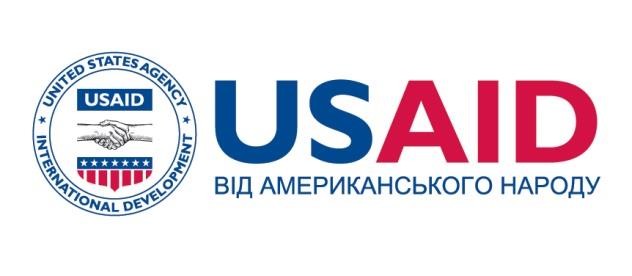 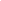 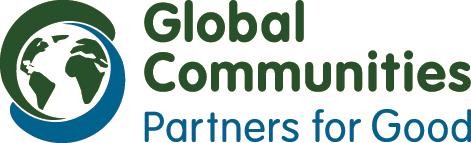 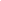 Програма місцевого економічного розвиткуНовгород-Сіверської міської територіальної громади Чернігівської областіта План дій з її впровадження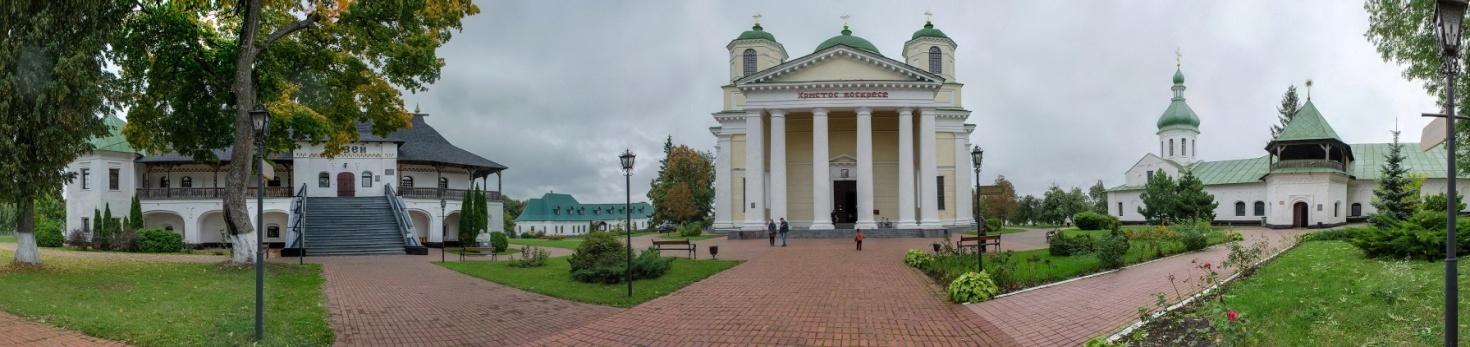 Програма місцевого економічного розвитку Новгород-Сіверської міської територіальної громади та План дій з її впровадження розроблені в рамках Програми «Децентралізація приносить кращі результати та ефективність» (DOBRE), що виконується міжнародною організацією Global Communities та фінансується Агентством США з міжнародного розвитку (USAID).Вітаємо у Новгород-Сіверській міській територіальній громаді!Датою народження Нового міста є 989 рік. Сталося це за часів Володимира Святославича, коли  князь наказав будувати міста-фортеці для захисту своїх  земель від печенігів. 988 роком, у «Повісті минулих літ» позначено, що інший великий київський князь Володимир, хреститель Київської Русі, наказав будувати міста «на Десні, на Острі і на Рубежі, на Сулі і на Стугні», щоб поставити надійний заслін постійним набігам кочівників. На місці колишнього сіверянського городища, на найвищому і найкрутішому пагорбі придеснянських схилів невідомі будівничі звели укріплення. 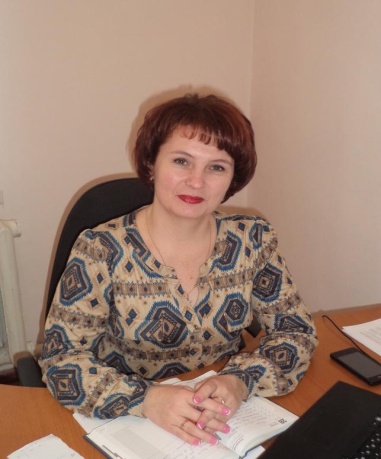 Новгород-Сіверська міська ОТГ утворилася 31 серпня 2018 року шляхом добровільного приєднання Горбівської сільської територіальної громади.Перші вибори міського голови Новгород-Сіверської міської територіальної громади відбулися 25 жовтня 2020 року. У зв’язку із трагічними обставинами повторні вибори відбулися 17 січня 2021 року. Новгород-Сіверська міська територіальна громада складається з 85 населених пунктів. На 01.01.2021 на території громади проживало 24668 осіб (у місті – 12647 осіб, у сільській місцевості – 12021 особа). Площа територіальної громади - 1803,6 км2.Місто Новгород-Сіверський – місто обласного значення, є одним із найпівнічніших міст України. Розташоване на мальовничих берегах р. Десна, унікальне туристичне місто з огляду на його історико-культурне значення, географічне розташування та природно-рекреаційний потенціал.Промисловий комплекс громади, що зорієнтований переважно на внутрішній ринок, об’єднує 12 промислових підприємств. Виробнича спеціалізація: харчова, легка промисловість, добувна промисловість, лісове та сільське господарство. Переробна галузь формує 90% промислових обсягів виробництва. Програма місцевого економічного розвитку – це спроба громади здійснити оперативне планування економіки з використанням сучасного європейського досвіду, створити партнерство з приватним сектором та громадянським суспільством для впровадження розвиткових проєктів.Ми дуже цінуємо надану можливість набути досвід тих, хто попереду по різних напрямках розвитку, та досягнути сталих результатів місцевого економічного розвитку.З повагою міський голова			Людмила ТкаченкоЗМІСТВступ ……………………………………………………………………………………………..…………………………………………………….. 4Частина 1. Стратегічне бачення і цілі економічного розвитку …………………………………………………………… 5Частина 2. Проекти місцевого економічного розвитку ……………………………………………………………………… 7Частина 3. План дій з впровадження Програми місцевого економічного розвитку ………………….…… 40ВСТУППрограма місцевого економічного розвитку Новгород-Сіверської міської територіальної громади Чернігівської області та План дій з її впровадження (далі – Програма) розроблена в рамках Програми «Децентралізація приносить кращі результати та ефективність» (DOBRE), що фінансується Агентством США з міжнародного розвитку (USAID).Над підготовкою Програми працювали члени Робочої групи з місцевого економічного розвитку, яка створена у громаді, і до складу якої увійшли представники різних цільових груп (Додаток 1 до Програми). Робоча група працювала у тісній співпраці із зовнішніми експертами програми DOBRE на всіх етапах підготовки Програми. Результатом спільної роботи громади і експертів також є підготовлений Економічний профіль громади, який став основою для розробки проектів місцевого економічного розвитку (МЕР).Економічний профіль громади містить зведену інформацію про ресурси громади: місцеве економічне середовище; населення; трудові ресурси; ринки; економічну базу; інфраструктуру; комунікації та комунальні послуги; навколишнє середовище; життя в громаді; професійні послуги; соціальний капітал; місцеве самоврядування; податки; громадські організації; природні ресурси, а також інформацію про стратегію розвитку ОТГ, SWOT аналіз громади. Підтримання Профілю в актуальному стані та регулярне оновлення його даних є абсолютно необхідним, і це є завданням Робочої групи з МЕР.Стратегія розвитку громади перебуває на етапі розробки (робота над підготовкою Стратегії розвитку громади розпочата навесні 2021 року у рамках програми DOBRE). Водночас при підготовці Програми МЕР було враховано напрацьовані під час стратегічного планування матеріали, зокрема результати SWOT-аналізу. За потреби після затвердження Стратегії розвитку громади можуть бути внесені зміни у Програму. Ця Програма місцевого економічного розвитку передбачає спрямування зусиль за такими напрямками:Підтримка існуючого бізнесу;Стимулювання підприємницької діяльності та появи нового бізнесу, підтримка їх розвитку;Розвиток трудових ресурсів, в тому числі молоді;Залучення нового бізнесу та інвестицій, враховуючи екологічні стандарти та підвищення конкурентоздатності громади.Програма складається із:Стратегічного бачення і цілей економічного розвитку громади;Набору конкретних проектів місцевого економічного розвитку, реалізація яких дозволить досягти цілей економічного розвитку громади;Плану дій із впровадження Програми місцевого економічного розвитку.Кожен проект – це логічно та хронологічно узгоджений комплекс заходів, реалізація яких призводить до досягнення поставленої мети у встановлений термін, із залученням визначених людських, матеріальних і фінансових ресурсів.Програма містить перелік конкретних проектів, які громада має намір реалізовувати у найближчій перспективі. Цей перелік не є вичерпний. Члени Робочої групи з місцевого економічного розвитку можуть  ініціювати включення у Програму нових проектів.Реалізація даної Програми покладається на членів Робочої групи з місцевого економічного розвитку та осіб, відповідальних за виконання конкретного проекту, із залученням всіх заінтересованих сторін.Частина 1. Стратегічне бачення і цілі економічного розвиткуСтратегія розвитку громади перебуває на етапі розробки (робота над підготовкою Стратегії розвитку громади розпочата навесні 2021 року у рамках програми DOBRE).Водночас 25.03.2020 року з метою забезпечення сталого економічного розвитку прийнято рішення долучитися до Ініціативи ЄС «Мери за Економічне Зростання», у рамках якої було розроблено і затверджено План місцевого економічного розвитку Новгород-Сіверської ОТГ. У результаті завершення добровільного етапу реформи децентралізації після виборів 25.10.2021 року конфігурація Новгород-Сіверської територіальної громади суттєво змінилася – у результаті приєднання 24 сільських рад до ОТГ кількість населення зросла удвічі (до 25 тис ос.), а площа з 92 кв км - до 1800 кв км. Відтак згаданий План МЕР потребує ґрунтовного оновлення, яке планується після затвердження Стратегії розвитку громади.На основі напрацьованих на перших етапах стратегічного планування матеріалах, зокрема результатах SWOT-аналізу, а також положеннях Плану МЕР Новгород-Сіверської ОТГ (затвердженого у липні 2020 року) запропоновано такі бачення та ієрархію цілей МЕР. Новгород-Сіверська ОТГ – активна, інвестиційно приваблива та водночас екологічно чиста громада. Громада економічно активних людей та підприємців, де легко відкрити та вести свій власний бізнес. Соціальна відповідальність бізнесу, активність мешканців і дієвість влади стали запорукою комфортних умов для розвитку громади.Основні цілі:З метою досягнення бачення визначено наступні цілі місцевого економічного розвитку;Сприяння розвитку приватної бізнес-ініціативи в громаді;Підтримка та розвиток наявного туристичного потенціалу громади .Діяльність у межах зміцнення економічних можливостей громади та підвищення якості життя мешканців повністю узгоджується з цілями Стратегії регіонального розвитку Чернігівської області.Частина 2. Проекти місцевого економічного розвиткуПРОЕКТ МІСЦЕВОГО ЕКОНОМІЧНОГО РОЗВИТКУ №1ПРОЕКТ МІСЦЕВОГО ЕКОНОМІЧНОГО РОЗВИТКУ №2ПРОЕКТ МІСЦЕВОГО ЕКОНОМІЧНОГО РОЗВИТКУ №3ДОДАТКИДО ПРОЕКТУ КОВАЛЬСЬКОГО, ШВЕЙНОГО ТА МЕДІА КОВОРКІНГІВНА ТЕРИТОРІЇ НОВГОРОД-СІВЕРСЬКОЇ  ГРОМАДИ  ЧЕРНІГІВСЬКОЇ ОБЛАСТІДодаток 1.Додаток 2.Додаток 3.Додаток 4.ПРОЕКТ МІСЦЕВОГО ЕКОНОМІЧНОГО РОЗВИТКУ №4ПРОЕКТ МІСЦЕВОГО ЕКОНОМІЧНОГО РОЗВИТКУ №5Частина 3. План дій з впровадження Програми місцевого економічного розвиткуСекретар міської ради								Ю. ЛакозаДОДАТОК 1Робоча група з місцевого економічного розвиткуНовгород-Сіверської міської територіальної громади Чернігівської областіПримітка* цільова група:літера, що відповідає типу цільової групи, до якої входить представник:В – представник владиБ – представник бізнесуГ – представник громадськостіМ – представник Молодіжної ради (в разі її утворення) або активної молодіО - представник освіти (в т.ч. професійної, бізнес-освіти, тощо)Т – представник туризму1.Назва проекту Створення Центру підтримки  підприємництва та туризму в Новгород-Сіверській міській територіальній громаді2. Стратегічна і операційна цілі громади, до яких має відношення даний проект Стратегія розвитку громади перебуває на етапі розробки (робота розпочата навесні 2021 року у рамках програми DOBRE)3. Мета та завдання/цілі проекту(підтримка існуючого бізнесу, заохочення до підприємництва, залучення та робота з інвесторами, розвиток робочої сили)  Cтворення умов для підвищення підприємницької активності місцевого населення, підтримка існуючих підприємців та фермерів через діяльність Центру підтримки підприємництва та туризму, який надаватиме цільовим групам професійних знань та навичок, сприятиме пошуку додаткових джерел доходів.4. Територія, на яку проект матиме впливНовгород-Сіверська міська територіальна громада Чернігівської області 5. Кількість мешканців, які використовуватимуть результати проекту 650 суб'єктів господарювання, 7 фермерських господарств та 18 сільськогосподарських підприємств Новгород-Сіверської МТГ, молодь до 35 років, потенційні покупці продукції, підприємці-початківці, громадські об’єднання, що представляють інтереси суб’єктів бізнесу, мешканці Новгород-Сіверської МТГ, які отримають можливість користатися послугами Центру підтримки підприємництва та туризму.6. Опис проблеми або потреби, на вирішення якої спрямований проектВідсутня мережа інституцій, спроможних охопити всю територію Новгород-Сіверської міської територіальної громади в т.ч. базовий рівень безоплатної інформаційної, консультативної підтримки бізнесу з акцентом на існуючих можливостях доступних програм підтримки бізнесу. Водночас жителі, які висловлюють зацікавленість у відкритті власної справи, не наважуються зробити практичні кроки, бо не володіють відповідною інформацією, бояться контролюючих органів, не знають до кого звернутися за підтримкою.Окрема проблема - молодь, яку можна віднести до соціально-незахищених верств населення. Відсутність коштів для започаткування власного бізнесу, відсутність досвіду роботи не дає можливості молодим людям після закінчення школи чи іншого навчального закладу працевлаштуватись та отримувати доходи. В зв’язку з цим значна частина молоді громади змушені виїжджати за межі країни в пошуках роботи, де вони, в основному, виконують некваліфіковану  роботу і змушені працювати в складних умовах, втрачаючи здоров’я, втрачаючи можливість для професійного зростання та самореалізації. Все це призводить до того, що в перспективі на території громади не буде кваліфікованих працівників з відповідними уміннями, знаннями та навичками. Все це негативно позначається на соціальному та економічному розвитку громади.Особливим напрямом бізнес розвитку для мешканців громада бачить туризм. Поки що, не зважаючи на значний ресурсний потенціал території, населення не сприймає його як можливість для бізнесу – заклади торгівлі та харчування не адаптовані під потреби відвідувачів, не пропонуються цікаві жодні активності для туристів. Відсутній також і туристичний інформаційний центр, де відвідувачі могли б отримати належну інформацію, і який міг би стати координуючим майданчиком для надавачів послуг/виробників продукції, орієнтованих на туристів не тільки про атракції, а й про товари та послуги громади. Проект спрямований на створення облаштованого простору, де мешканці могли б набути знання та навички із започаткування власного бізнесу, навчатись окремим видам професійної діяльності, отримувати допомогу в реалізації власної продукції та послуг і отримувати додаткові доходи. Також в Центрі планується надання рекламних і туристично-інформаційних послуг 7. Доцільність проектуНа 01.01.2021 кількість зареєстрованих суб’єктів господарювання-фізичних осіб у міській територіальній громаді становить 650 осіб, 7 фермерських господарств та 18 сільськогосподарських підприємств. Тобто є певна кількість економічних агентів, переважна більшість яких (65%), однак, займаються  торгівлею товарами, домінуюча частка яких вироблені за межами громади (у виробництві зайнято 12%, надають послуги населенню 18%).Проєкт буде доповнений грантом, який отримала Агенція регіонального розвитку Чернігівської області на реалізацію проекту “Розвиток хаб-системи підтримки підприємництва, інновацій та стартапів в Чернігівській області”, за кошти якого буде закуплене офісне обладнання (комп'ютер, ноутбук, проектор, БФП та ін) і меблі для ЦПП (на суму 288,6 тис грн) має на меті забезпечення сталого розвитку підприємництва, підвищення конкурентоспроможності та інноваційності суб’єктів бізнесу у чотирьох громадах області.Додатковим аргументом на користь проекту є те, що він стимулюватиме розвиток підприємництва, створить умови для самозайнятості населення, допоможе місцевому бізнесу знайти свою нішу в забезпеченні туристів товарами і послугами, покращить умови проведення заходів для молоді. Також проект забезпечить жителів, передусім молодь, локацією для зібрань, проведення нарад, тренінгів, семінарів.Також проект розглядається громадою як можливість навчання молоді та отримання нею практичного досвіду в сфері виробництва сувенірної продукції. Такий досвід може бути використаний молодими людьми у подальшому при відкритті власного бізнесу.Проведення масових заходів із використанням закупленого обладнання підвищить рівень обізнаності цільових аудиторів щодо туристичної привабливості громади, що зрештою дозволить розширити коло реалізації продукції малого бізнесу та дасть поштовх для розвитку підприємництва.8. Опис проектуВ рамках проекту передбачається створення Центру підтримки підприємництва та туризму Новгород-Сіверської МТГ, який би включав:- надання консультативної підтримки місцевим підприємцям (бухгалтерські, юридичні, технічні, маркетингові та інші послуги на платній основі);- створення бізнес-інкубатора;- приміщення для проведення тренінгів по започаткуванню та розвитку бізнесу, проведення майстер-класів.Також проектом передбачено:створення умов для виробництва місцевих сувенірів, у тому числі – брендованих. З метою виробництва друкованої та сувенірної продукції планується закупівля відповідного обладнання9. Ключові етапи реалізації проектуОсновними етапами реалізації проекту є:ПідготовчийОрганізаційнийСтворення Центру підтримки підприємництва та туризмуНайм працівників Центру підтримки підприємництваОблаштування приміщення для розміщення обладнанняЗакупівля та монтаж обладнання.Проведення тренінгів  для жителів громади.10. Заходи проектуЕтап 1. Підготовчий1.1. Провести засідання Робочої групи з місцевого економічного розвитку, на якому:Затвердити Програму місцевого економічного розвитку Новгород-Сіверської МТГ та План дій з її впровадженняПрийняти рішення про реалізацію проекту в рамках компоненту «Місцевий економічний розвиток» Програми DOBREПідготувати заявку-звернення до Програми DOBRE про підтримку проекту та його співфінансування.Сформувати Робочу групу з реалізації проектуВизначити відповідальну особу за реалізацію проектуВиконавці заходів: Робоча група з МЕР Новгород-Сіверської МТГЕтап 2. Організаційний2.1. Подати Голові ОТГ на затвердження склад Робочої групи з реалізації проекту2.2. Подати Голові ОТГ на затвердження відповідальну особу з реалізації проекту2.3. Підготувати із програмним спеціалістом DOBRE проектну заявку на реалізацію проектуВиконавці заходів: Робоча група з МЕР Новгород-Сіверської МТГ спільно із програмним спеціалістом DOBREЕтап 3. Створення Центру підтримки підприємництва та туризму3.1. Провести громадські обговорення з метою роз’яснення мети, завдань та перспектив функціонування Центру підтримки підприємництва та туризму3.2. Сформувати ініціативну групу з питань створення Центру підтримки підприємництва та туризму3.3. Провести засідання ініціативної групи з питань створення Центру підтримки підприємництва та туризму, на якому підготувати робочий план із його створення та розподілити завдання між членами3.4. Підготувати проект Статуту 3.5. Підготувати пакет документів для державної реєстрації Центру розвитку підприємництва та туризму3.6. Подати документи для державної реєстрації  комунальної установи3.7. Отримати свідоцтво про реєстрацію Виконавці заходів: Робоча група з МЕР Новгород-Сіверської МТГ спільно із членами ініціативної групи з питань створення Центру підтримки підприємництваЕтап 4. Облаштування приміщень для розміщення Центру підтримки підприємництва та туризму4.1. Оголосити конкурс на вибір підрядника для здійснення ремонту приміщення для розміщення обладнання Центру підтримки підприємництва та туризму4.2. Провести тендерну процедуру вибору переможця4.3.  Узгодити і укласти із переможцем Договір на ремонт приміщення4.4. Провести ремонтні роботи у приміщенніВиконавці заходів: Новгород-Сіверська міська радаЕтап 5. Закупівля та монтаж обладнання5.1.  Підготувати технічний опис предметів закупівлі5.2. Надіслати технічний опис предметів закупівлі виробникам/продавцям відповідного обладнання5.3. Провести тендерну процедуру закупівлі обладнання5.4. Узгодити і укласти із переможцями тендеру Договір на закупівлю обладнання5.5. Встановити і налагодити роботу обладнання5.6. Взяти на баланс закуплене обладнання 5.7. Провести навчання персоналу по роботі із встановленим обладнаннямВиконавці заходів: Новгород-Сіверська міська радаЕтап 6. Проведення тренінгів та інформаційних заходів.6.1. Створити план-графік проведення заходів (у співпраці з іншими програмами технічної допомоги та регіональними центрами підтримки та розвитку бізнесу)6.2. Визначити спеціалістів, в т. ч. підприємців-практиків,що проводитимуть заходи.6.3. Провести ряд тренінгів для зацікавлених осіб щодо започаткування та сталого ведення бізнесу.11. Очікувані результати від реалізації проектуКількісні результати проєкту: Створено Центр підтримки підприємництва та туризму в Новгород-Сіверської МТГ;Розроблено дизайн та випущено рекламний буклет-карту громади, в рекламних модулях якого представлені всі підприємці ОТГ (50 юр. осіб).Закуплено та запущено обладнання для друку рекламної та сувенірної продукції місцевих підприємців. Щороку Центр видає та розповсюджує наклад рекламних буклетів (1 тис) та сувенірів. Місцеві підприємці користуються обладнанням з маркетинговою метою (не менше 10 на рік); Якісні результати проєкту:  Створено умови для професійного навчання та розвитку підприємців, фермерів, а також шкільної молоді ;Створено передумови для розвитку молодіжного підприємництва в громаді;Підвищено інституційну спроможність Центру підтримки підприємництва та туризму для покращення доступу суб’єктів бізнесу до інформаційно-консультаційних, фінансово-кредитних ресурсів;Створено умови для маркетингу продукції та послуг, вироблених на території Новгород-Сіверської МТГ12. Графік реалізації проекту і його тривалістьТривалість проекту 24 місяці. 13. Необхідні фінансові ресурси, тис. грн.Загальна вартість  проекту 1 664 750,00 грн.14. Можливі джерела співфінансування проекту Місцевий бюджету: 612 150,0 грн., в.ч.:-  Міською радою виділено 2 кімнати площею 70 м2 в центрі міста, колишня дитяча бібліотека;- Утримання однієї штатної одиниці.Кошти державного бюджету, отриманих від Європейського Союзу - 728 600,00 :Поточний ремонт приміщення, послуги консультантів, комп’ютери (4 шт.), МФО, ноутбук (1шт), інтерактивний комплект (дошка та проектор), система кондиціювання, акустична система, столи, офісні крісла, шафа, стільці, маршрутизатор, кулер для води, фліпчарт. Регіональні, національні, міжнародні та інші програми, в рамках яких можна отримати грантове фінансування, в т.ч. кошти Програми DOBRE – 324 000,00 грн.- придбання 3d принтера -  принтер вищої якості печаті - комплект FormlabsForm 3 + Cушка + Мойка - 178000 грн.; - фотополімер Вискоточний сірий (білий, чорний прозорий) фотополімерFormlabsGreyResin 1L - 5440 грн, - струйний МФУ Epson L3070 з WI-FI (C11CF47405) для виготовлення буклетів-карт 8 тис.грн.; - термопрес для текстилю HP450D 40X50 см - 18 тис.грн; - термопрес для горняток STANDART+ (LMP-10C) с 4-мя насадками – 5,2 тис.грн.;- ламінатор+резак 2 в 1 lamiMARKcompanion 230 (20253) – 1,482 тис. грн.;- біндер Agent B-12 – 1,04 тис.грн.; - проектор BENQ MS527 (9H.JFA77.13E)Технология DLP, розмір 4*3 -  9,2 тис. грн.; - ноутбук LenovoIdeaPad S145-15AST OnyxBlack (81N30073RA) –   72 тис. грн.;- програмне забезпечення CorelDraw – 21,329 тис. грн.;- послуги з графічного дизайну (буклета-карти) – 4 тис. грн.15. Нефінансові ресурси, необхідні для реалізації проекту(документація, дозволи, інфраструктура, природні ресурси тощо)- виділення приміщень для розміщення обладнання для створення Центру підтримки підприємництва та туризму;- затвердити порядок роботи ЦПП;- заключити договори з Агенцією регіонального розвитку Чернігівської області щодо організації інформаційно-консультативної діяльності, менторської та експертної підтримки на умовах аутсорсингу;- скласти план та забезпечити проведення заходів інформаційної та консультативної підтримки підприємництва (зустрічей, «круглих столів» тощо у форматах В2В, В2G, В2Science для представників бізнесу, влади та громадськості)16. Виконавці проекту(Основні, підтримка, імена осіб)- Віта Салун – ініціатор створення Центру підтримки підприємництва та туризму;- Євгеній Бурико -Фізична особа підприємець.17. Заінтересовані сторони в реалізації проекту- Агенція регіонального розвитку Чернігівської області;- Місцева влада Новгород-Сіверської МТГ;- Місцеві підприємці;- Туристичні оператори Чернігівщини.18. Джерела додаткової інформаціїBusinessHubChernihivRegionhttps://www.facebook.com/BH.Chernihiv/Українсько-канадський бізнес-центр м.Івано-Франківськ (http://www2.ucci.org.ua/synopsis/members/synopscm.cgi?CGIQUERY=13&lng=1&selc=7596 )Туристично-інформаційний центр у с. Підлужжя (https://rivne.travel/ua/tour-object/86-turistichniy-informatsiyniy-ofis-u-s-pidlujjya--dubenskiy-rayon-19. Інше1.Назва проекту Облаштування зони для проведення туристичних активностей на території городища „Замок” (літописного міста Новгорода-Сіверського, 1078-1079р.)2. Стратегічна і операційна цілі громади, до яких має відношення даний проект Стратегія розвитку громади перебуває на етапі розробки (робота розпочата навесні 2021 року у рамках програми DOBRE)3. Мета та завдання/цілі проекту(підтримка існуючого бізнесу, заохочення до підприємництва, залучення та робота з інвесторами, розвиток робочої сили)  Підтримка існуючого бізнесу та стимулювання появи у громаді нових надавачів послуг для туристів через підвищення туристичної привабливості міста - облаштування території городища „Замок” для проведення фестивалів (літописного м.Новгорода-Сіверського, 1078-1079р.)  4. Територія, на яку проект матиме впливТериторія Новгород-Сіверської ОТГ5. Кількість мешканців, які використовуватимуть результати проекту Всього:60400 чол. У тому числі:Мешканці Новгород-Сіверської ОТГ-19300Туристи, які відвідають місто-41100 (за статистичними даними Новгород-Сіверського історико-культурного музею-заповідника ˮСлово о полку Ігоревімˮ у 2019 році Новгород-Сіверський відвідало 41100 чол. туристів)6. Опис проблеми або потреби, на вирішення якої спрямований проектГородище „Замок” (літописного м. Новгорода-Сіверського) є одним з ˮТуристичних магнітівˮ міста. Як стверджують археологічні та писемні джерела, саме на цій території містилась резиденція Новгород-Сіверських князів. До відзначення тисячоліття Новгорода-Сіверського в 1989 році територія городища ˮЗамокˮ була впорядкована та стала однією з популярних локацій: місцем відвідування туристів та відпочинку новгород-сіверців. З часом об’єкт втратив свою туристичну привабливість і на сьогодні перебуває у непрезентабельному стані (пошкоджений пам’ятник Бояну, відсутнє освітлення та елементи благоустрою (доріжки, лавки, смітники). Проект спрямований на відновлення туристичної локації та покликаний привернути увагу до туристичної привабливості міста,  стати місцем проведення туристичних атракцій та туристичних активностей: фестивалів, ярмарок, літературних читань, пленерів, історичних реконструкцій, виставок майстрів декоративно-ужиткового мистецтва, тощо.7. Доцільність проектуНовгород-Сіверський має тисячолітню історію, посідає чільне місце серед історичних міст Півночі України. Городище „Замок” (літописного м. Новгорода-Сіверського) є одним з ˮТуристичних магнітівˮ міста.   Як стверджують археологічні та писемні джерела, саме тут містилась резиденція Новгород-Сіверських князів. До відзначення тисячоліття Новгорода-Сіверського в 1989 році територія городища ˮЗамокˮ була впорядкована та стала однією з популярних локацій: місцем відвідування туристів та відпочинку новгород-сіверців. Це місце, є однією зі значимих туристичних атракцій  найпопулярніших екскурсійно-туристичних маршрутів. З часом об’єкт втратив свою туристичну привабливість і на сьогодні перебуває у непрезентабельному стані,  територія втратила ознаки ландшафтного планування; під впливом атмосферних явищ та часу дерев’яні лавочки прийшли до непридатного стану; освітлювальні прилади були демонтовані у зв’язку з припиненням електропостачання.Проект відкриває широкому колу історико-культурну спадщину Новгород-Сіверщини. Привертає увагу широкого кола українських туристів та місцевих мешканців до бажання проводити змістовно своє дозвілля, шляхом участі у фестивалях, ярмарках, тощо, які планується проводити саме на цій локації. Спонукатиме туристів до перебування  на території міста, а відтак придбання ними додаткових послуг в свою чергу сприятиме створенню нових робочих місць та додатковій зайнятості населення, що відповідно збільшить відрахування до місцевого бюджету та розвитку територій.8. Опис проектуРеалізація проекту передбачає облаштування зони для проведення туристичних активностей на території городища „Замок” (літописного міста Новгорода-Сіверського, 1078-1079р.).: встановлення інформаційно-туристичного стенду, на якому буде розміщено реконструкція та макетування городища „Замок”  літописного м. Новгорода-Сіверського, 1078-1079 років, з позначенням назви та призначення будівель і споруд, а також основних історичних дат; ландшафтного планування території; висипка відсівом доріжок,  встановлення лавок та біотуалету, сцени.Проект також передбачає промоцію туристичної локації, а саме: виготовлення промоційних  та рекламних роликів.Проект передбачає співфінансування у формі власних нематеріальних внесків членів ініціативних груп та громадських організацій, фінансування у розмірі 30% від Новгород-Сіверської ОТГ. Загальна вартість проекту становить 472 000 грн. На всіх етапах реалізації проекту передбачається інформаційний супровід в регіональних засобах масової інформації та соціальних мережах, це дасть можливість розширити вплив проекту на інші громади.9. Ключові етапи реалізації проектуІ етап: Підготовчий. Створення ініціативної групи. Пошук партнерів та активних мешканців громади  для реалізації проекту.Розробка схеми планування території історичної зони на території городища „Замок”. Придбання матеріалів для виготовлення предметів та елементів для облаштування парково-історичної зони; комунікаційного та спеціалізованого обладнання для облаштування відеоспостереження; освітлювального обладнання; біотуалетів, сцени. ІІ етап: Основний. Залучення громадськості до реалізації проекту. Облаштування парково-історичної зони: встановлення інформаційно-туристичного стенду, на якому буде розміщено макетування городища „Замок”  літописного м. Новгорода-Сіверського, 1078-1079 років, з позначенням назви та призначення будівель і споруд, а також основних історичних дат; ландшафтного планування території; встановлення освітлення на території туристичної локації; облаштування відеоспостереження; встановлення лавок та біотуалету, сцени. Розробка макету та виготовлення туристично-інформаційного стенду.ІІІ етап: Промоція відновленої туристичної локації. ІV етап:  Проведення туристичних атракцій та культурно-масових заходів: фестивалів, ярмарок, літературних читань, пленерів, історичних реконструкцій, виставок майстрів декоративно-ужиткового мистецтва.V етап: Заключний. Звітування по проекту. Планування позапроектної діяльності.10. Заходи проекту1. Створення ініціативної групи2. Пошук партнерів та активних мешканців громади  для реалізації проекту. 3. Створення промоційного ролика.4.Розробка схеми планування території зони для проведення туристичних активностей на території городища „Замок”.5.Розробка макету та виготовлення туристично-інформаційного стенду.6. Придбання матеріалів  для виготовлення предметів та елементів для облаштування зони для проведення туристичних активностей; відсіву для позначення доріжок, лавочок, біотуалетів, сцени. 7. Облаштування зони для проведення туристичних активностей на території городища „Замок .8. Проведення туристичних атракцій та культурно-масових заходів: Archeologikal-fest, ярмарок майстрів декоративно-ужиткового мистецтва та древніх ремесел , заходів в рамках літературно-мистецького свята ˮНетлінне Слово…ˮ- літературних читань, пленерів, історичних реконструкцій, виставок майстрів декоративно-ужиткового мистецтва. 9.Звітування по проекту.  Планування позапроектної діяльності. 11. Очікувані результати від реалізації проектуКількісні результати:1. облаштовано зону для проведення туристичних активностей на території городища „Замок” (літописного міста Новгорода-Сіверського, 1078-1079р.).2. збільшиться туристичний потік до Новгорода-Сіверського на 20%.Якісні результати:активізація свідомих членів громади, учасників ініціативних груп, громадських організацій та представників малого бізнесу;підвищення туристичної привабливості міста та  його конкурентоспроможності, сприяння створенню якісного туристичного продукту та надання якісних туристичних послуг;підвищення зацікавленості українців внутрішнім туризмом, сприяння популяризації історико-культурного та туристичного потенціалу Новгород-Сіверщини.12. Графік реалізації проекту і його тривалістьСерпень-вересень 2021 року:Створення ініціативної групи. Пошук партнерів та активних мешканців громади  для реалізації проекту. Промоція проекту. Отримання висновків та дозволів на проведення  робіт. Розробка схеми планування території парково-історичної зони на території городища „Замок”.Вересень-жовтень 2021 року:Розробка макету та підготовка інформаційної частини туристично-інформаційного стенду.Січень-березень 2022 року:Придбання матеріалів  для виготовлення предметів та елементів для облаштування зони для проведення туристичних активностей на території городища „Замок” (літописного міста Новгорода-Сіверського, 1078-1079р.).; відсіву для доріжок, лавочок, біотуалетів, сцени.Травень 2022 року:виготовлення туристично-інформаційного стендуЧервень- Серпень  2022 року:Облаштування зони для проведення туристичних активностей на території городища „Замок” (літописного міста Новгорода-Сіверського, 1078-1079р.) (відсип доріжок відсівом, встановлення лавочок та біотуалетів, сцени.       Вересень 2022 року (далі щорічно у травні та вересні):Проведення туристичних атракцій та культурно-масових заходів в рамках літературно- мистецького свята ˮНетліннеˮСлово…ˮ та до Дня міста (Літературні читання, історичні реконструкцій, виставки майстрів декоративно-ужиткового мистецтва)2023 рікЗвітування за проектом.13. Необхідні фінансові ресурси, тис. грнЗагальний бюджет проекту – 472,0 тис. грн в т.ч.Внесок громади - 142,0 тис. грн:- придбання відсіву молотого (5мм):  50т х 300 грн = 15 000 грн;- транспортні витрати: 10 000 грн;- придбання інформаційно-туристичного стенду:  3 шт. х 9 000 = 27 000 грн;- проведення робіт щодо облаштування території, встановлення камер спостереження: 60 000 грн;- виготовлення буклетів: 2000 шт х 15,00грн=30 000 грн.Грантове фінансування - 330,0 тис. грн - придбання садово-паркових лавок:   20 шт х 4200 грн = 84 000 грн- придбання біотуалету –кабінки:	5 шт. х 10000 грн = 50 000 грн;- придбання сцени   1 шт*150000 грн=150 000 грн- придбання камер відеоспостереження: 46 000 грн14. Можливі джерела співфінансування проектуБюджет Новгород-Сіверської міської територіальної громади, кошти   міжнародної   технічної допомоги (МТД).Кошти донора (програми DOBRE) – 330,0 тис. грн.Кошти місцевого бюджету – 142,0 тис. гривень.15. Нефінансові ресурси, необхідні для реалізації проекту(документація, дозволи, інфраструктура, природні ресурси тощо)План-схема локації (архітектор Н.-Сіверської міської ради), дозвіл на установку розподільчого щитка електромережі на локацію (РЄС), дозвіл на підключення локації до електромережі (РЄС), план-схема електромережі локації (інженер Н.-Сіверської міськради);Трактор з прицепом, вантажівка, знаряддя праці та робочий інвентар (КП «Добробут»);вода технічна та вода питна під час проведення активностей на локації (ТОВ «Комунальник»)16. Виконавці проекту(Основні, підтримка, імена осіб)Новгород-Сіверська міська рада, Новгород-Сіверський історико-культурний музей-заповідник ˮСлово о полку Ігоревімˮ (О.Матюк), відділ культури, туризму та з питань діяльності засобів масової інформації Новгород-Сіверської міської ради (Ю.Воробей), ГО «Княжий град» (О.Бурико), ініціативна група «Нащадки Ушинського» (Н.Сивоглаз),  клубне об’єднання туристичного спрямування «Сівертур» Н.-Сіверського міського Будинку культури (О.Харькова), громадськість міста.17. Заінтересовані сторони в реалізації проектуЖителі Новгород-Сіверської ОТГ, Новгород-Сіверська міська рада, Новгород-Сіверський історико-культурний музей-заповідник ˮСлово о полку Ігоревімˮ, туристиГО ˮНіжинське архологічне товариство при НДУ ім. Миколи Гоголяˮ 18. Джерела додаткової інформаціїопис дитинця та історичний контекст: http://surl.li/aahua19. Інше1.Назва проекту Створення ковальського, швейного та медіа-коворкінгів у Новгород-Сіверському як складова сприятливого економічного середовища територіальної громади2. Стратегічна і операційна цілі громади, до яких має відношення даний проект Стратегія розвитку громади перебуває на етапі розробки (робота розпочата навесні 2021 року у рамках програми DOBRE)3. Мета та завдання/цілі проекту(підтримка існуючого бізнесу, заохочення до підприємництва, залучення та робота з інвесторами, розвиток робочої сили)  Мета проекту – розвиток навичок підприємництва серед учнівської молоді та місцевих жителів, професійна орієнтація для молоді, підтримка існуючих підприємців.Завдання проекту:    створення коворкінгів на базі Новгород-Сіверського міського будинку культури (підготовка приміщення та інженерних комунікацій, закупівля обладнання,  визначення організаційно-правового статусу тощо);розвиток підприємництва у громаді; використання практичної частини навчальної програми з трудового навчання, технологій та  основ підприємництва для формування на базі коворкінгів практичних навичок підприємництва   для усіх учнів закладів  освіти у громаді, у т.ч. навчання для вчителів; розвиток і популяризація інноваційного освітнього простору для шкільної, позашкільної освіти на базі коворкінгу;організація навчання підприємництву, проведення майстер-класів у коворкінгу для всіх бажаючих дорослих жителів громади (у співпраці з Центром підтримки підприємництва громади).   4. Територія, на яку проект матиме впливТериторія Новгород-Сіверської міської територіальної громади  Чернігівської області 5. Кількість мешканців, які використовуватимуть результати проекту Цільові аудиторії: - 1200 учнів 7-11 класів, у т.ч. гуртківців, які навчаються в закладах загальної середньої освіти, розташованих на території Новгород-Сіверської міської територіальної громади Чернігівської області ,   їхні батьки, опікуни, місцеві мешканців, які на базі коворкінгів отримають модель організації самозайнятості  та нові економічні та громадські  інструменти для створення додаткового джерела доходів;- вчителі закладів загальної середньої освіти громади, передусім з предметів  «Трудове навчання», «Основи підприємництва»,  «Технології», які матимуть змогу проводити навчання на сучасному обладнанні;- місцеві майстри обробки металу, місцеві майстрині швейної справи,   які за допомогою  сучасного обладнання зможуть  розширити свої виробничі можливості, розв`язувати вузькоспеціалізовані проблеми, рекламувати власну продукцію та передавати знання молодшому поколінню;- приватні підприємці, які постачають металеву арматуру, прути, листи, пластини, тканини, швейну фурнітуру, для забезпечення навчальних внаслідок чого отримують додаткове джерело доходів; - 40 000 туристів, які отримають змогу придбати сувенірні та інші вироби місцевих майстрів, виготовлені завдяки доступу до обладнання коворкінгу- потенційні покупці продукції, виготовленої в  коворкінгу, які матимуть   можливість купувати потрібні ковані, швейні та медіа продукти,  вироби чи їх елементи за доступними цінами;- представники старшого покоління пенсійного віку, які завершили активну трудову діяльність, але зацікавлені  в продовженні активного способу життя та діяльності, яка може приносити додатковий прибуток.7. Опис проблеми або потреби, на вирішення якої спрямований проектЗгідно з даними опитування серед мешканців Новгород-Сіверської громади проблема зайнятості – є найгострішою. Також дані SWOT-аналізу сильних і слабких сторін громади засвідчують, що  недостатня  кількість робочих місць, брак  фахівців  робітничих професій, неухильний процес старіння трудових ресурсів та територіальне розташування в прикордонній зоні з країною- агресором, що є серйозною засторогою для можливих інвесторів, - це слабкі  сторони Новгород-Сіверської громади. Разом з тим опитування молоді свідчить про те, що переважна більшість учнів після закінчення школи планують виїхати за межі громади  чи навіть покинути країну через відсутність роботи чи розуміння та бачення можливостей подальшого працевлаштування. Таким чином  громада  перебуває в замкнутому колі дефіциту трудових ресурсів, який має тенденцію до поглиблення, бо  з одного боку місцеві мешканці з числа молоді покидають громаду і з іншого - цим самим поглиблюють  ризик для місцевого економічного розвитку через (серед іншого) нестачу робочої сили. На це громада може  вплинути   шляхом  створення умов, які б сприяли формуванню сучасного мислення в учнівської  молоді  ще на стадії  професійного самовизначення, а жителі громади різного соціального стану та віку змогли б отримувати нові прикладні   знання,  вміння  та навички,  які б стали основою для створення нових робочих місць, поштовхом до само зайнятості жителів  в громаді,  розвитку приватного підприємництва.Щодо проблем освітянського загалу громади, однією з найгостріших проблем освітньої сфери є недостатнє практичне спрямування навчання, відірваність від реалій, вимог та  можливостей  сучасного життя. Не менш вагомою соціальною  проблемою є катастрофічне  зниження часу проведених дітьми разом з батьками, розрізненість інтересів членів  родин, брак спільних сімейних проектів,  в яких діти могли б брати участь разом з батьками. 8. Доцільність проектуДаний проект доцільно реалізувати у громаді  з кількох причин:уже існує попит на ковані та швейні вироби. Особливо затребувана  категорія - вироби сувенірного характеру (40 000 туристів щорічно відвідують місто): репліки княжих прикрас, військових обладунків,  фрагментів зброї, сувенірних монет княжих часів, крафтових  логотипів,  реплік давнього слов`янського одягу, поясів, прикрас тощо. Також є попит з місцевих жителів на вироби побутового призначення історичного напрямку: боковини лавок, ковані елементи для меблів, огорожі, перила різноманітного призначення, наконечники для парканів, ножі, підсвічники,  підставки, сумки з натуральних тканин з логотипами тощо. Відтак є можливість  зробити виготовлення таких   виробів  у коворкінгах прибутковою  діяльністю;необхідність  запровадження нових загальноосвітніх програм «Навчальна програма з трудового навчання для закладів загальної середньої освіти 5–9 класи», «Технології 10-11 класи»,  “Підприємництво і фінансова грамотність 5-9 класи” вимагає належної матеріальної бази для всіх учнів громади, незалежно від місця проживання;компенсація несприятливих чинників для економічного розвитку громади, таких як  віддаленість  від великих населених пунктів, ринків збуту,  великих підприємств, які б пропонували робочі місця;ця крайня північна прикордонна територія з країною-агресором, тому  збереження на цій території чоловічого  ресурсу працездатного віку – не лише інтерес громади,  а й державний інтерес9. Опис проектуВ рамках проекту на базі Новгород-Сіверського міського будинку культури передбачається створення та оформлення міжшкільного  ковальського, швейного та медіа коворкінг – простору.  Передбачається облаштування   сучасним устаткуванням, яке дасть можливість забезпечити  учнівській молоді обирати вид діяльності за інтересами, що передбачено новими програмами: «Навчальна програма з трудового навчання для закладів загальної середньої освіти 5 – 9 класи», «Технології 10-11 класи», «Підприємництво і фінансова грамотність 5–9 класи». Особливу увагу буде приділено навчанню освітян та персоналу коворкінгів новим формам роботи.  Для зацікавлених розпочати власну справу буде запроваджено різні форми позашкільної освіти для “прокачки” підприємницького потенціалу, зокрема щодо організації реклами в соцмережах. 10. Ключові етапи реалізації проектуОсновними етапами реалізації проекту є:ПідготовчийОрганізаційнийСтворення шкільного коворкінг-простору з трьома (ковальським, швейним та медіа) відділеннямиОблаштування приміщень для розміщення обладнання Закупівля та монтаж сучасного обладнанняВідбір і навчання персоналу коворкінгу та вчителів трудового навчанняНалагодження освітньої складової роботи коворкінгівЗапровадження комерційної складової роботи коворкінгів Популяризація коворкінгів серед жителів громади11. Заходи проектуЕтап 1. Підготовчий1.1. Провести засідання Робочої групи з місцевого економічного розвитку, на якому:-  прийняти рішення про реалізацію проекту в рамках компоненту «Місцевий економічний розвиток» Програми DOBRE;-  підготувати лист-звернення до Програми DOBRE про підтримку проекту та його співфінансування-  підготувати проект рішення на сесію Новгород-Сіверської міської  ради про виділення співфінансування на реалізацію проекту або отримати від членів ініціативної групи зі створення шкільного  коворкінгу гарантійний лист про внесення частки мінімум 30% у реалізацію проекту (у грошовій або натуральній формі);-   сформувати Робочу групу з реалізації проекту;-   визначити відповідальну особу за реалізацію проекту.Виконавці заходів: Робоча група з МЕР Етап 2. Організаційний2.1. Подати Голові Новгород-Сіверської міської територіальної громади  Чернігівської області  (далі МТГ) на затвердження склад Робочої групи з реалізації проєкту.2.2. Подати Голові МТГ на затвердження відповідальну особу з реалізації проєкту.2.3. Підготувати із програмним спеціалістом DOBRE проєктну заявку на реалізацію проекту за кошти гранту.Виконавці заходів: Робоча група з МЕР спільно із програмним спеціалістом DOBREЕтап 3. Створення коворкінг-простору:3.1. Провести громадські обговорення з метою виявлення осіб, які увійдуть до ініціативної групи з питань створення шкільного коворкінгу.3.2. Сформувати ініціативну групу з питань створення шкільного коворкінгу.3.3. Провести засідання ініціативної групи з питань створення шкільних коворкінгів, на якому підготувати робочий план із його створення. 3.4. Підготувати проект правил внутрішньої діяльності коворкінгів.3.5. Підготувати бізнес-план діяльності коворкінгів.Виконавці заходів Робоча група з МЕР спільно із членами ініціативної групи Етап 4. Облаштування приміщення для розміщення обладнання4.1. Організувати ремонт приміщень для розміщення обладнання міжшкільного коворкінгу, а саме:  128,5 м³(4,2м х9м х3,4м) для розміщення обладнання та потреб ковальського та 90 м³ (5м х6м х3м) - швейного та фотостудії.4.2. Залучити фінансові та трудові ресурси громади, закладів освіти та культури для забезпечення ремонтних робіт;4.3. Провести ремонтні роботи у приміщенні.Виконавці заходів:  Відділ освіти молоді на спорту  та відділ культури, туризму та з питань діяльності ЗМІ Новгород-Сіверської міської ради, адміністрації шкіл. Етап 5. Закупівля та монтаж обладнання5.1.  Підготувати технічний опис предметів закупівлі;5.2. Провести тендерну процедуру закупівлі обладнання;5.3. Встановити і налагодити роботу обладнання;5.4. Взяти на баланс закуплене обладнання; 5.5. Провести навчання персоналу по роботі із встановленим обладнанням.Виконавці заходів:  Ковальчук Тетяна, Верченко Павло, члени  ініціативної групи.Етап 6.  Відбір і навчання персоналу коворкінгу та вчителів трудового навчання:- підготовка анкет;- розробка плану навчання;- підготовка мотиваційних та навчальних матеріалів, завдань.- проведення тренінгів для  вчителів та персоналу коворкінгів.Виконавці заходів:  Ковальчук Тетяна,  спеціалісти КУ «Новгород-Сіверський центр професійного розвитку педагогічних працівників» Новгород-Сіверської міської ради Чернігівської області»Етап 7. Налагодження освітньої складової роботи коворкінгу: - підготувати методичні рекомендації для вчителів трудового навчання та  технологій щодо особливостей навчання в коворкінгах;- на засіданні шкільних та міського методоб`єднань вчителів трудового навчання розглянути рекомендовані теми занять у коворкінгах;- підготувати узгоджений з усіма закладами загальної середньої освіти громади  розклад уроків трудового навчання та технологій у коворкінгах; - розробити  схему та графік підвозу учнів до коворкінгів для проведення уроків трудового навчання та технологій;- запланувати у місцевому бюджеті витрати на підвіз учнів для проведення занять в коворкінгах, відвідування вчителями та методистами кращих закладів освіти інших регіонів України для обміну досвідом та підвищення кваліфікації; -  розробити  дворічну програму розвитку коворкінгів; ,Виконавці: Відділ освіти, молоді та спорту Новгород-Сіверської міської ради Чернігівської області. Етап 8. Запровадження комерційної складової роботи коворкінгу:- розробити  маркетингову  стратегію;- розробити  торгову марку/бренд, продукції виготовленої в коворкінгах;- визначити  майданчики  для онлайн продаж продукції коворкінгів;- підготувати  порядок   прийому та  розподілу виручки за проданітовари.Виконавці: адміністратори коворкінгів.  Етап 9. Популяризація коворкінгів серед жителів громади.проведення тренінгів та майстер-класів, передусім у старостатах громади під час масових заходів Виконавці: адміністратори коворкінгів.12. Очікувані результати від реалізації проектуКількісні результати: облаштовані три шкільні коворкінги на базі Будинку культури 100% учнівської молоді громади ( 1997 осіб ) матимуть можливість на сучасному обладнанні ознайомитися з ремеслами і здобути базові навички у сферах металообробки, швейної та медіа справи;ріст кількості гуртківців на базі коворкінгів - на 15%; охоплення профорієнтаційним процесом  100% старшокласників, з яких кілька осіб зроблять спробу започаткувати власний бізнес; 15 дорослих мешканців громади  підвищать кваліфікацію, 10 зацікавляться та   навчаться основам швейного, ковальського ремесла та фото-відеосправи.Якісні результати:створені умови для запровадження нової програми з предметів “Трудове навчання”, “Основи підприємництва і фінансової грамотності”; Збережено і відроджується давній місцевий промисел – ковальство, швейна справа надає нові можливості жіночій частині громади, яка найбільше потерпає від відсутності роботи.створено умови для спілкування людей за інтересами.Для учнівської молоді:- можливість самореалізації;- навички роботи на сучасному обладнанні;- досвід реалізації продукту власної праці, роботи з покупцями в громаді та на інтернет- ресурсах;- база для створення учнівських та громадських стартапів та проектів;- професійна орієнтація.Для  закладів освіти  на території громади:- можливість вчителям трудового навчання практично застосувати найсучасніші методи викладання у новій освітній програмі;- інноваційний зміст технологічної освіти;- нові учнівські навички та компетентності як запорука підвищення результативної участі учнів державної гімназії в олімпіадах і конкурсах;- зміна стереотипного мислення освітян, подолання неприйняття необхідності розширення спектру та якості освітніх послуг та оновлення освітнього простору, пов`язаних з трансформаціями в суспільстві.Для батьків учнів, мешканців громади:- залучення молоді до змін в житті громади;- реалізація власних творчих ідей;- створення за рахунок організації циклу «навчання (обмін досвідом)- виготовлення продукту - збут», можливості збільшенню доходів вродинах;- можливість отримання послуг/замовлень з виготовлення кованих виробів для потреб жителів громади;- обмін знаннями та ідеямиДля бізнесу:- формування попиту та розширення ринку збуту виробівзавдяки розширенню асортименту, рекламній складовій діяльності коворкінгу;- підготовка трудових ресурсів, майбутніх найманих працівників чи самозайнятих підприємців, бізнес-партнерів, можливістьзамовляти чи виконувати замовлення т.ч. невеликих партій;- спроможність брати участь в навчанні та виховувати кадри для власних потреб.Для громади:- розвиток підприємництва;- місце комунікації та взаємодії активної молоді- самозайнятість населення, відповідно здобуті в коворкінгу знання та вміння сприяють збереженню кваліфікованої робочої сили на території громади, появі нових робочих місць, збільшенню надходжень в бюджет- популяризація та ріст рейтингів громадиДля всіх:- реальна спільна діяльність школи та громади, об`єднання зусиль в спільному забезпеченні інноваційних змін в житті громади, - вдосконалення освітнього процесу шляхом апробації підприємницької складової в навчальній програмі трудового навчання, створення умов для розвитку підприємництва..13. Графік реалізації проекту і його тривалістьТривалість проєкту – 24 місяців. Графік реалізації проєкту наведений у Частині 3. План дій з впровадження Програми місцевого економічного розвитку.14. Необхідні фінансові ресурси, тис. грн.Узагальнені статті витрат (деталізація витрат наведена у Додатку):Обладнання та матеріали для ковальського коворкінгу - 138 252.82Обладнання для фотостудії -  93 440.00Обладнання та матеріали для швейного коворкінгу - 96 799.26Придбання матеріалів та виконання ремонтних робіт в приміщеннях гаражного боксу та Новгород-Сіверського БК - 111 220.00ЗАГАЛЬНА ВАРТІСТЬ ПРОЕКТУ – 439 712.00 грн15. Можливі джерела співфінансування проекту111220.00 грн. - кошти місцевого бюджету, благодійні кошти для придбання матеріалів для облаштування приміщення.328492.08 грн. -  грантові кошти для   придбання сучасного обладнання  16. Нефінансові ресурси, необхідні для реалізації проекту (документація, дозволи, інфраструктура, природні ресурси тощо)Розміщення коворкінгу планується у приміщенні міського будинку культури: швейний та медіаковоркінг у приміщенні колишньої кімнати відпочинку, ковальський - у приміщенні гаражного боксу.Підготовка Статуту коворкінгів, рішення Новгород-Сіверської міської ради, 17. Виконавці проекту(Основні, підтримка, імена осіб)Ковальчук Тетяна, Верченко Павло, Воробей Юрій, Серафимович Світлана, Жорова Алла,  Пузирей Ірина, Машковець Сергій, майстер металообробки, ковальських, зварювальних робіт, Тужик Оксана, швея- вишивальниця,  Кузьмін Олександр, фотограф18. Заінтересовані сторони в реалізації проектуДепартамент освіти Чернігівської обласної державної адміністрації - орган управління Новгород-Сіверської державної гімназії імені К.Д.Ушинського             Чернігівський обласний  інститут післядипломної педагогічної освіти імені К.Д. Ушинського  19. Джерела додаткової інформаціїПокрокова інструкція зі створення коворкінгів https://www.csi.org.ua/wp-content/uploads/2019/11/Buklet-A5_-vid-24.09.19.pdfhttps://www.csi.org.ua/publications/yak-kovorkingy-rozvyvayut-gromady-zvit-pro-poshyrennya-dosvidu-zaluchennya-molodi-ta-rozkryttya-pidpryyemnyczkogo-potenczialu-v-ramkah-proyektu-yes-molodizhnyj-klaster-organichnogo-biznesu-bara/Ковальська майстерня у Софіївській ОТГ, Дніпропетровська обл:https://uacrisis.org/uk/sofiyivska-otg-na-dnipropetrovshhyni-vidnovlyuye-kovalsku-spravuПроект «Молодіжний кластер органічного бізнесу Баранівської міської ОТГ»https://www.prostir.ua/?news=shkilnyj-kovorkinh-yak-instrument-stymulyuvannya-molodizhnoho-pidpryjemnytstva&fbclid=IwAR3lMmLlM-wxBJu8lYdSfD01DpNzIHXXjbmV_XSWXeFcliRrnVhqI94JqCE, https://www.csi.org.ua/news/vidbulas-prezentacia-proektu-molodizhnyj-klaster-organichnogo-biznesu-baranivskoyi-miskoyi-otg/?fbclid=IwAR3WQ8o4R8G5GxibUAXwfWju1Tlgvl9QBJQe3qeOQAyQ91zew16WuetczME20. ІншеОбладнання та матеріали для ковальського коворкінгуОбладнання та матеріали для ковальського коворкінгуОбладнання та матеріали для ковальського коворкінгуОбладнання та матеріали для ковальського коворкінгуОбладнання та матеріали для ковальського коворкінгу№з/пНайменування обладнання та матеріалівЦіна(грн.) Кіль-кістьСума1НАБІР:Зварювальний апарат Dnipro-M M-18DНабір кабелів WS – 3220 CBМаска зварника WM-483408.00912.00630.0013408.00912.00630.002Зварювальний апарат напівавтомат MIG/MMA MG-18 ДніпроБалон вуглекислотний  40лШланг вуглекислотний 10 м Редуктор вуглекислотний УР-6AL11.3003.000200.00316.00111111.3003.000200.00316.003Hабіршарнірно-губцевого інструменту JONNESWAY P018SP1 10 пр.1.41111.4114Набір інструментів Cresttools 168пр. в чемодані2.30012.3005Набір станків для холодного кування  «Равлик+Торсіон+Корзинка+Гнутик"13.000113.0006Станок для декоративнойковки БК-2 з блоком посилення, завиток, бублик,кома, гнуття профільної труби, смуги, , прутка квадрата, матриці  для виготовлення  шишок, навивки кілець20.000120.0007Плазморіз Dnipro-M CUT-408.70018.7008Компресор  Dnipro-M  AC-50LX + Набір пневмоінструменту AS-5 + Масло5.00015.0009Ковадло  90кг Holzman AMB 9011.120111.12010Лещата стальні поворотні з  ковадлом   Rock FORCE 6 «150 ммA-6540906 (18539)2.03412.03411Лещата слюсарні сталеві Т- 160 см5.70015.70012Дриль  ударна DNIPRO-M HD-92 (81567000)1000.0011.00013Трубовигинач  з електроприводом ТПВ-2  посилений14.000114.00014Набір кліщів ковальських2.00012.00015Горно ковальське вугільне7.00017.00016Молоток-кувалда 6 кг (Токмак) МОЛ60Т310.001310.0017Молоток слюсарний з фибергласовою ручкою (300 гр.) СИЛАМолоток слюсарний з фибергласовою ручкою (400 гр.) СИЛА  Молоток слюсарний з фибергласовою ручкою (600 гр.) СИЛА  78.0094.00118.0011178.0094.00118.0018Шліфмашина кутова Dnipro-M GS -98867.001867.0019Верстак зборочний (конструктор).3.27913.27920Шафа інструментальна Ш-156.95216.95222Верстак слюсарний металічний двотумбовий 1800х620х850.10.754110.75423Монтажная пила Dnipro-M CM-354.95014.95024Лист сталевий 2ммКвадрат сталевий 10х10Квадрат сталевий 12х12Круг стальной  10 ммПроволока вязальная ОН ф 1.2 ммПроволока вязальная ОН ф 1.6ммПроволока вязальная ОН ф 2 ммПроволока вязальная ОН ф 4 ммПроволока вязальная ОН  ф 6 мм997,9518.00 кг18.00 кг18.00 кг43.5243.5243.5243.5243.521 шт1 шт10 м10м1кг1,5кг2 кг5кг20 кг997.92142.00205.20142.0043.522.6887.04217.60870.40138252.82Обладнання для фотостудіїОбладнання для фотостудіїОбладнання для фотостудіїОбладнання для фотостудіїОбладнання для фотостудії1.ФотоаппаратFujifilm   X-T2 body28.000128.0002.Універсальніий об’єктив Fujinon XF23mm F2 R WR13.500113.5003.Фотоспалах  nissin i40 fuji4.00014.0004.Fujinon XF60mm F2.4 R Macroмакро об`єктив21.000121.0005.Штатив VelbonVideomate 438/F (6223733)1.52911.5296.Мікрофон петличний  boya by-m1411.001411.007.ПК з оперативною пам’яттю 8гб і відео карта NVIDF GtForce GTX 965M25.000125.00093.440Обладнання та матеріали для  швейного коворкінгуОбладнання та матеріали для  швейного коворкінгуОбладнання та матеріали для  швейного коворкінгуОбладнання та матеріали для  швейного коворкінгуОбладнання та матеріали для  швейного коворкінгу1.Прямострочна  швейна машина HUSGVARNA VIKING E207.300214.6003.Оверлок GEMSI GEM 757-F-N9.40019.4004.Розпошивальна машина GENON LOVER PROZ9.30019.3005.Гладильна система Tefal IXEO Cube UT2020E09.50019.5006.Вишивальна машина JanomeMemoryCraft 500 E27.260127.2607.Стіл розкрійний   3,0х1,8 м з стільницею81001530118.10015308.Стелаж-конструктор610.0021.2209.Стілець "Класик" червоний500.0052.50010.Примірювальна кабіна (одинарна)Код: 02-04-0081.18011.18011Светильникгибкий на магните 30 LED OBS-830M305.0072.13512.Прес для фурнітури ручний YETEN №21.11022.22013.Нитка швейна 200 м./бабіна №40 упаковка 20 Шт. Різнокольорові42.00488.0015.5 комплектів голок SchmetzНабір голок SchmetzCombi KNSНабір голок Janome 15x1 (Шовк і мікрофаза)Набір голок Janome 15x1 mix (універсальні)Лекало гнучке 60 смЛЕКАЛО24Х42СМ, 3231 для проймКомплект лекал №1 (лекало шабля 61см*4см*0.3 см, лекало крапля 27см*15см*0.3 см, припуск), Код: 323775Ножиці кравецькі, 177 мм, Чарівна МитьНожиці фігурні зигзаг для шиття та рукоділля  Код: НЗК-220109.00193.0095.0087.00230.0057.00112.00280.00351.00111111131109.00193.0095.0087.00230.0057.00336.60840.00351.0016.Тканини для базового набору:Атлас стрейч-шамус димчасто-беж, код 10119.052-16052Батист білий з дрібними квітами код 10220.002-16389Кулмакс (трикотаж ), код 14667.005Велюр стрейч  чорний, код 10837.012Фланель сорочкова беж в червоно-синю клітинку , од 14903.065Фліс синій з білими сніжинками код 15009.016Фліс світлий, код 15003.080 Плащова тканина код 13624.002-51464Полікоттонстрейч бірюзовий код 14238.007Трикотаж спорт Dazzle код  14668.009Трикотжне полотно резинка (манжет), код 14560.001-21301Тканина камуфляжна бежева з зелено-чорним, код 11892.00530808Мікролайкра голуба(бірюзова), код 12558.058-21958Сітка підкладочна, код 13920.006Слімтекс S100/b, код 222605.005-74505Сітка м`яка тонка чорна, код 14334.015-2315Парча червона з чорним блиском, гладка, код 21906.002-80547Штапель білий, дівчата з рожевими парасольками, кд 160007.006Фланель голуба ведмедики, кд 14904.028-74949Поплін синій,  темний, білі, рожеві квіточки. Код 14020.022За 1м129.96136.52121.41111.72136.80169.86137.66169.8681.23121.1381.23389.88147.06117.7162.9937.3433.0674.10163.66109.16146.49222222222221222222222259.92273.04242.82223.44273.60339.72275.32339.72162.46242.26162.46389.88294.12235.42125.9874.6866.12148.20327.32218.20292.9818.Прасувальна дошка500.001500.00РАЗОМРАЗОМРАЗОМРАЗОМ96799.26Матеріали для ремонту та витрати  для ремонту приміщень коворгінгівМатеріали для ремонту та витрати  для ремонту приміщень коворгінгівМатеріали для ремонту та витрати  для ремонту приміщень коворгінгівМатеріали для ремонту та витрати  для ремонту приміщень коворгінгівМатеріали для ремонту та витрати  для ремонту приміщень коворгінгів1.Гіпсокартон стіновий  розмір листа-2500мм х1200мм х12,5 м160.00152.4002.Гіпсокартон стельовий  розміром листа – 2500мм х1200мм х10мм140.001216803.Профіль для гіпсокартону CD 60 0,4 мм 4 м1508012.0004.Профіль направляючий UD 27/3 м товщина 0,40 мм35501.7505.ШпаклевкаKnauf FUGENFULLER 25кг мішок4шт240960.006.ШпаклевкафінишнаKnauf HP Finish  25 кг мішок151502.2507.Штукатурка стартова Knauf HP Start 25кг мішок2170340.008.Глибокопроникаючагрунтовка безкольорова Ceresit CT 17 СУПЕР ємність 10л Фарба акрилова SniezkaEко ємність 20 кг 333506001050.001.8009.Вогнебіозахист для деревини Kompozit ємність 2048903.56010.Підвіс П-подібний 0,6мм товщина80032.40011.Саморіз для з'єднання мет. профілів (блоха) цинк 3,5 x 9,5 мм (1000 шт.)2пачки150300.0012.Саморіз по дереву 65мм 1000шт2пачки350700.0013.Саморіз по дереву 55мм 1000шт1 пачка270540.0014.Саморіз по дереву 45мм 1000шт1 пачка230230.0015.Саморіз по дереву 25мм 1000шт1 пачка250500.0016.Дошка обрізна 50мм (сосна)3м³35007.00018.Лінолеум комерційний для школи Grabo (Угорщина )35 м³230430.0019.Світильник Промисловий лінійнийLed IP65 1200 мм 36W+2LED лампи Т8 4000K202705.40020.Вимикач двоклавішнийврізнийVikoKarre (білий)1090900.0021.Розетка з кришкою SchneiderElectricAsfora з заземленням  IP44 Белая (EPH3100321)101401.40022.Провід  ВВГ-П 3x1.530м23690.0023.Провід  ВВГ-П  2 x2.510023230.0024.Провід  ВВГ-П  2 x 450311.55025.Провід  ВВГ-П  2 x1.5Цвяхи 100мм10015кг15451.500675.0026.Цемент м500 25кг мішок7 мішків110770.0027.Шифер азбестовий 8-хвильовий 401365.44028.Дошка шалівка 15х20,6 м³3.0001.80029.Брус 5х102.2 м³11.50025.30030.Двері вхідні 2300 x13002 блок7000 14.00031.Цвяхи  шиферні 5 кг 35.00 175.0032.Булерьян QUEBEC(тип 03) для обігріву111.55011.550Вартість виконання робіт  111220.001.Назва проєкту Створення зеленої демо-садиби у селі Будо-Вороб’ївська, що слугуватиме навчальним майданчиком для сільських жителів - потенційних організаторів подібних садиб на території Новгород-Сіверської громади2. Стратегічна і операційна цілі громади, до яких має відношення даний проєкт Стратегія розвитку громади перебуває на етапі розробки (робота розпочата навесні 2021 року у рамках програми DOBRE)3. Мета та завдання/цілі проєкту(підтримка існуючого бізнесу, заохочення до підприємництва, залучення та робота з інвесторами, розвиток робочої сили)  Мета проєкту – заохочення до зайняття підприємництвом сільських жителів громади через організацію в с. Будо-Вороб’ївська зразково-показової сільської садиби для надання послуг в сфері зеленого туризму навчально-пізнавального характеру. Цільова аудиторія проєкту: туристи - міські жителі України, переважно з Києва та Чернігова: сім'ї з дітьми, подорожуючі пари, молодь і компанії. Жителі сільської місцевості громади. Завдання проєкту:Залучення міських туристів, охочих відпочити від суєти, до сільського відпочинку. Заохочення сільських жителів громади до самозайнятості (зайняття підприємництвом) шляхом створення подібних садиб на території інших сільських населених пунктів громади. Стимулювання розвитку зеленого туризму в Новгород-Сіверській громаді. 4. Територія, на яку проєкт матиме впливТериторія Новгород-Сіверської міської територіальної громади5. Кількість мешканців, які використовуватимуть результати проєкту Жителі сільської місцевості громади (8 тис чоловік) - потенційні організатори зелених садиб на території громади. Приблизно 20 осіб, зацікавлених у створенні власних зелених садиб, які пройдуть навчання на базі садиби у с. Будо-Вороб’ївськаТуристи, які щороку відвідують громаду (30 тис ос). Очікувана кількість туристів, які щороку відвідуватимуть садибу 1500 чоловік.Жителі села Будо-Вороб’ївська (42 людини), переважно жінки, які матимуть додатковий заробіток в результаті діяльності садиби.Шкільна молодь, яка долучатиметься до надання послуг туристам (10 чоловік)6. Опис проблеми або потреби, на вирішення якої спрямований проєктОсновна проблема сільської місцевості – масове безробіття. У зв’язку з відсутністю робочих місць у селах громади, чоловіки виїжджають на заробітки в інші області України та країни Європи, а жінки мають можливість отримання доходу тільки через натуральний характер виробництва домогосподарств, що обмежує купівельну спроможність. Новгород-Сіверщина має багату історико-культурну спадщину та великий туристичний потенціал. Туристи сюди охоче їдуть, проте тільки місто має декілька будиночків для туристів на узбережжі річки, у яких на туристичний сезон (літо) розписано все наперед. Тобто попит є, а пропозиція обмежена. Водночас, близько половини сіл громади (всіх 84) мають ставки, озера, через 20 населених пунктів протікає р. Десна, біля кожного сільського населеного пункту є ліси. В останні роки в країні почав розвиватися такий вид туризму, як зелений туризм. Його суть полягає в зануренні міських жителів в сільське середовище з метою використання природних, культурно-історичних і інших ресурсів місцевості, а саме для туристів організовуються прогулянки до лісу за природними дарами лісу (грибами, ягодами, лікарськими травами), індивідуальні майстер-класи з їх приготування та заготівлі, зайняття сільським побутом, споживання екологічно чистих продуктів. Туристи розтоплюють піч, катаються на конях, відвідують домашню мініферму, де контактують з тваринами, годують їх, ходять на риболовлю, купаються в озері, паряться в лазні, знайомляться з культурою і побутом місцевих жителів, вчаться користуватися сільськогосподарським знаряддям в побуті (сапою, косою, граблями), займаються складанням висушеної трави в копиці. Основним мотивом для відвідування сільської місцевості є бажання зіткнутися зі "справжнім" сільським життям в усіх його проявах, включаючи природу, натуральну їжу, тишу, як спосіб відійти від міської суєти, поспілкуватися з близькими людьми, відновити сили, ознайомитися із сільським побутом. Попит на такі послуги зростає, звісно, в літній період, а також в період свят, але і в зимовий період туристам в такому місці буде цікаво, адже село не перестає «жити» і взимку.Новгород-Сіверщина - край туристичних скарбів та незвіданих маршрутів. Можливості громади невичерпані і попри значні резерви, культурно-історичну цінність, ця земля залишається практично невідомою. Населенню не вистачає знань та прикладів для зайняття підприємництвом у цій сфері, тому на базі садиби буде проводитися навчання (теоретичне та практичне) для осіб, які бажають створити такі садиби на території своїх населених пунктів. Це дасть можливість створити на території громади зелені садиби,  збільшити кількість самозайнятих жителів громади та привернути увагу до історичної Сіверської землі. 7. Доцільність проєктуДаний проєкт доцільно реалізувати в Новгород-Сіверській ТГ, а саме - село Будо-Вороб’ївська. Саме тут є мальовничий куточок на березі ставка, що можна використати для риболовлі та відпочинку. Також  є ініціативна сім’я: молоді люди (22 і 29 років), які дуже люблять свій рідний край, проте змушені були заробляти гроші в сусідній Польщі, зараз повернулися із заробітків і хочуть інвестувати кошти у власну справу. Мають досвід роботи з утримання контактної міні-ферми (в Польщі жили неподалік такої ферми) та облаштування сенсорного саду, бажання обслуговувати туристів. Ідея зародилася ще на заробітках.Крім того, місце реалізації проєкту знаходиться на відстані від великих міст, в сільській місцевості, сусідства з екологічно небезпечними виробництвами немає. З метою підвищення соціального і економічного розвитку громади садиба слугуватиме навчальною базою для підготовки та практики потенційних організаторів зелених садиб на території інших населених пунктів громади, що підвищить туристичний потенціал Новгород-Сіверщини. 8. Опис проєктуСадиба представлятиме собою комплекс із двох житлових будівель із елементарними зручностями  (внутрішній туалет, душова кабіна) та господарськими будівлями (лазня, вольєри та сараї для тварин, вуличні туалети, літні душові кабіни). Садиба розташована неподалік від озера. Житлові будинки матимуть сільський інтер’єр зразка першої половини ХХ століття, опалення комбіноване (пічне та газове), що дає змогу відпочивати і взимку, елементарні зручності (внутрішній туалет, душова кабіна), адже після насиченого дня в селі туристи, все ж таки, надають перевагу комфортному відпочинку ввечері.   Кількість гостей одночасно - 10 чоловік. В перспективі, з метою розширення місць для проживання, можлива оренда приміщення комунальної власності, що на даний час не використовується та розташоване неподалік.Особливістю даної садиби є наявність домашньої контактної міні-ферми – підсобного господарства з тваринами, які живуть на подвір’ї. Всіх тварин і птахів можна гладити, годувати з рук без обмежень. Це, в основному, домашні сільські тварини: кури, качки, гуси, індики, перепілки, цесарки, кролі, кози, вівці. Також на їх утриманні можна додатково заробити, продаючи яйця, домашній сир, вироби побуту та одяг з овечої вовни, влаштовуючи пізнавальні екскурсії і фотосесії. Таке спілкування з тваринами має позитивний вплив на психоемоційний стан людини (тваринотерапія).Облаштування території садиби планується з елементами сенсорного саду/городу. Така територія створюється, щоб стимулювати органи слуху, зору, нюху людини, тактильні (дотики, тиск) та смакові відчуття. Тут можна відчувати руками прохолоду води, шорсткість стовбурів дерев, занурити пальці в пісок, повалятися на сіновалі, почути різні запахи квітів та трав, спробувати на смак салатні та пряні рослини, овочі, фрукти на городі, відчути босими ногами пружність трави, шурхіт листя, послухати співи птахів, дзижчання комах, квакання жаб або просто посидіти на лавці і віддатися волі своїх почуттів. Тільки активація всіх п'яти органів почуттів допомагає людині привести в стан гармонії свій внутрішній світ і максимально відчути красу природи.На березі озера планується комплекс рибалки. Для цього необхідно почистити частину озера від мулу та сміття, зробити вольєр із сітки та запустити туди малька риб. На узбережжі обладнати місток для рибалок, альтанку та пляжну зону для відпочинку. Туристи матимуть можливість не тільки ловити рибу, а й прогулюватися на човнах, катамарані. Для любителів попаритися стане в нагоді лазня, встановлена на території садиби, чан-купель з лікарськими травами та фітобочка.  З метою ознайомлення туристів з сільським побутом, всі бажаючі зможуть відвідати майстер-класи від місцевих мешканців: випікання з тіста (хліб, вареники), валяння вовни, лялька-мотанка, самогоноваріння, плетіння кошиків та інше. Екстремали зможуть спробувати себе в ролі пастухів з випасання худоби на пасовищі, допомогти заготовити сіно, попрацювати на городі, подоїти козу. Згодом можна продавати програми для груп туристів: «Сільське весілля», «Катання на санях», «Козацький вечір», організувати на території села фестиваль місцевих народних промислів.Садиба одночасно слугуватиме стандартом якості та базою для навчання потенційно нових організаторів подібних садиб, де для них проводитимуться оглядові екскурсії, тренінги з основ маркетингу, правил гостинності, підготовки бізнес-планів та проєктів.Для привернення більш широкої уваги до садиби та залучення туристів з усієї країни, планується членство в Спілці сприяння сільському зеленому туризму України.  9. Ключові етапи реалізації проєктуОсновними етапами реалізації проєкту є:Підготовчий.Організаційний.Створення сільської садиби. Маркетинговий етап Початок роботи садиби. Організація навчання10. Заходи проєктуЕтап 1. Підготовчий1.1. Провести засідання Робочої групи з місцевого економічного розвитку, на якому:Затвердити Програму місцевого економічного розвитку Новгород-Сіверської міської ТГ та План дій з її впровадженняПідготувати проєкт рішення на сесію Новгород-Сіверської міської ради про виділення співфінансування на реалізацію проєкту та отримати від членів ініціативної групи зі створення садиби гарантійний лист про внесення частки мінімум 30% у реалізацію проєкту (у грошовій або натуральній формі)Визначити відповідальну особу за реалізацію проєктуВиконавці заходів: Робоча група з МЕР Новгород-Сіверської ТГЕтап 2. Організаційний2.1. Подати Голові ТГ на затвердження склад Робочої групи з реалізації проєкту2.2. Підготувати із програмним спеціалістом DOBRE проєктну заявку на реалізацію проєктуВиконавці заходів: Робоча група з МЕР Новгород-Сіверської ТГ спільно із програмним спеціалістом DOBREЕтап 3. Створення садиби3.1. Придбати два сільські будинки із земельними ділянками, оформити право приватної власності.3.2  Реєстрація садиби3.3  Облаштування приміщень, прибудинкової території, ферми.3.3.1 Провести ремонтні роботи у приміщенні, закупити меблі та предмети побуту, яких не вистачає3.3.2  Облаштувати лазню,  встановити фітобочку, чан для купання3.3.3 Створити зелену зону відпочинку з елементами сенсорного саду/городу, закупити необхідні рослини.3.3.4    Облаштувати територію двору, в т. ч.  вольєри, підсобні приміщення.3.3.5 Завезти домашніх тварин.3.4 Облаштування комплексу рибалки та відпочинку на березі місцевого озера3.4.1 Очищення частини озера, закупівля та запуск малька риб в озеро.3.4.2 Придбання човна, катамарана для прогулянок на воді, альтанки з мангалом.3.4.3 Облаштування пляжної зони відпочинку.Виконавці заходів: члени ініціативної групи з питань створення садибиЕтап 4. Маркетинговий етап 4.1  Вивчення потреб цільової аудиторії4.2 Розробка тематичних програм, рекламної продукції, запуск маркетингової кампанії, зокрема у соцмережах4.3  Вступ до Спілки сприяння сільському зеленому туризму УкраїниВиконавці заходів: члени ініціативної групи з питань створення садибиЕтап 5. Початок роботи садиби5.1 Надання послуг туристам5.2 Організація навчальних оглядових екскурсійВиконавці заходів: члени ініціативної групи з питань створення садибиЕтап 6. Організація навчання 6.1 Організація навчання з основ маркетингу, правил гостинності, написання бізнес-планів та проєктів для потенційних надавачів послуг туристам, а також для зацікавлених/бажаючих осіб з інших сіл. Залучення фахівців.Виконавці заходів: члени ініціативної групи з питань створення садиби11. Очікувані результати від реалізації проєктуКількісні результати:1. Організовано нову зразково-показову сільську садибу для надання послуг в сфері зеленого туризму навчально-пізнавального характеру у с. Будо-Вороб’ївська.2. Облаштовано контактну міні-ферму (кролики, кози, вівці та ін)  у с. Будо-Вороб’ївська_.3. Облаштовано зону відпочинку на березі озера у с. Будо-Вороб’ївська площею 150 м2.4. Підготовлено тематичні програми з відпочинку із залученням інших надавачів послуг.5. Підготовлено тематику навчального курсу для потенційно нових організаторів подібних садиб.  6. Проведено прийом туристів в садибі7. Проведено оглядові екскурсії та навчальний курс для охочих зайнятися підприємництвом шляхом організації роботи зелених садиб. 8. Створено нові робочі місця для 2 чоловік на території громади (село Будо-Вороб’ївська).9. Створено додаткові джерела доходів громадян в результаті самозайнятості. 10. Членство  зеленої садиби в Спілці сприяння сільського зеленого туризму УкраїниЯкісні результати:Розвиток зеленого туризму в громадіПідвищення доходів сільського населення шляхом самозайнятості Популяризація «справжнього» сільського життя на екологічно чистій територіїПопуляризація туристичного потенціалу Новгород-СіверщиниПоширення позитивного досвіду на нові територіїПісля завершення проєкту (за 12 місяців) створено 5 сільських зелених садиб на території інших сільських населених пунктів громади(с. Вороб’ївка, с. Мамекине, с. Лісконоги, с. Комань, с. Слобідка)12. Графік реалізації проєкту і його тривалістьТривалість проєкту – 12 – 15 місяців. Графік реалізації проєкту у Частині 3. План дій з впровадження Програми місцевого економічного розвитку.13. Необхідні фінансові ресурси, тис. грн.Загальний бюджет проєкту – приблизно 573 тис. грн., в т.ч.: Придбання двох сільських будинків із земельними ділянками оформлення права власності – 150 тис. грн. – кошти ініціативної групи Облаштування будинків (придбання деяких меблів, матрасів, постільної білизни, посуду, побутового приладдя, сантехніки, матеріалів для проведення косметичного ремонту)  – 80 тис. грн. – грантове фінансуванняОплата робіт з встановлення сантехніки та косметичного ремонту приміщень – 20 тис грн – кошти ініціативної групиОблаштування території двору: встановлення парканів, вуличних туалетів (2 шт), літнього душу (2 шт), вольєрів, підсобних приміщень для тварин (матеріали та робота) – 45 тис. грн. – грантове фінансуванняЗалучення домашніх тварин  (кролі – 4 шт; кури 20 шт; кози – 2 шт; перепілки - 10 шт; цесарки – 10 шт; качки -10 шт; гуси -10 шт) – 15 тис. грн. –кошти ініціативної групиОблаштування лазні – 35 тис грн – грантове фінансування Придбання та встановлення фітобочки, чану-купелі на дровах –   35 тис. грн – – грантове фінансування Очищення озера від мулу – 30 тис. грн. –  кошти міської радиЗакупівля та запуск малька риб в озеро – 40 тис грн – грантове фінансуванняОблаштування місця для риболовлі (місток) – 5 тис грн - кошти ініціативної групиПридбання, встановлення та облаштування альтанки – 20 тис. грн. – грантове фінансуванняПридбання дерев’яного човна, катамарана  – 40 тис. грн. – грантове фінансуванняЗакупівля рослин та насіння, садового інвентарю, добрив для облаштування сенсорного саду/городу -  8 тис. грн.  – кошти ініціативної групиОблаштування пляжної зони відпочинку (висип берегу піском, встановлення трьох лежаків) – 15 тис грн – кошти міської радиОплата послуг з підготовки сільськогосподарської діяльності, бізнес-плану – 5 тис. грн. – кошти ініціативної групиРозробка та розміщення рекламних матеріалів в соцмережах – 5 тис грн – кошти ініціативної групиРозробка і ведення сторінки садиби в сомережах, регулярне розміщення контенту, реагування на дописи, коментарі  - ініціативна група Оплата праці тренера для проведення навчальних занять (з основ маркетингу, складання бізнес-планів, просування послуг в соцмережах) на території садиби для потенційних організаторів подібних садиб (3 групи по 20 чоловік) – 20 тис грн – грантове фінансування14. Можливі джерела співфінансуванняпроєкту- Кошти ініціативної групи  –  213  тис. грн.- Кошти міської ради -  45  тис. грн.- Регіональні, національні, міжнародні та інші програми, в рамках яких можна отримати грантове фінансування, в т.ч. кошти Програми DOBRE –     315 тис. грн.15. Нефінансові ресурси, необхідні для реалізації проєкту(документація, дозволи, інфраструктура, природні ресурси тощо)Виконання косметичного ремонту приміщень для розміщення туристів,  садові роботи (посадка саджанців, насіння).16. Виконавці проєкту(Основні, підтримка, імена осіб)Загальна координація реалізації проєкту:Робоча група з місцевого економічного розвиткуОсновні виконавці:Артем Яроцький – ініціатор створення садибиКарина Яроцька – ініціатор створення садибиПідтримка виконання проєкту:Сергій Пунтус – староста села Будо-Вороб’ївська 17. Заінтересовані сторони в реалізації проєктуЧлени ініціативної групиМісцева влада Новгород-Сіверської міської ТГМешканці Новгород-Сіверської міської ТГМісцеві жителі, які здійснюють торгівлю домашніми продуктами18. Джерела додаткової інформаціїУкраїнський державний фонд підтримки фермерських господарств - http://udf.gov.ua/Міжнародний благодійний фонд «Добробут громад» - http://dobrobut-hromad.org/19. Інше1.Назва проекту Започаткування ярмарку-фестивалю локальних виробників з відтворенням традицій княжих часів - “Княжий Град”2. Стратегічна і операційна цілі громади, до яких має відношення даний проект Стратегія розвитку громади перебуває на етапі розробки (робота розпочата навесні 2021 року у рамках програми DOBRE)3. Мета та завдання/цілі проекту(підтримка існуючого бізнесу, заохочення до підприємництва, залучення та робота з інвесторами, розвиток робочої сили)  Мета проекту – створення умов для економічного та соціального розвитку громади, залучення місцевих товаровиробників до участі у ярмарках та фестивалях, підтримка існуючого бізнесу, заохочення до підприємництва, покращення якості життя мешканців громади.Проектом передбачається створення необхідної інфраструктури для  проведення торгівельно-ярмаркової діяльності. В комплекс ярмарки локальних виробників увійдуть такі об’єкти: ярмаркова площа з облаштованими торговими рядами та мобільними ятками або палаток з туристичним логотипом; площа для проведення фестивалю “Княжий Град” (з придбанням костюмів княжої доби, сувенірної продукції).Крім того, в рамках проекту передбачається розробка концепції та проведення фестивалю з відтворенням традицій княжих часів.Завдання проекту:- розробити та затвердити концепцію вигляду території ярмарково- фестивальної площі;- отримати консультаційну допомогу від дизайнерів з просторового планування для експертизи та рекомендацій розвитку даного місця;- облаштувати торгову інфраструктуру ярмаркової площі, підвести необхідні комунікації, створити санітарну зону;- виокремити та  облаштувати  фестивальну зону, придбати необхідне обладнання, костюми для проведення фестивалів;- провести промоційну кампанію з популяризації ярмаркової площі та місцевої продукції;- організувати та провести ярмарок-фестиваль;- промоція туристичного продукту (виготовлення туристичних буклетів, каталогу сувенірів княжих часів).4. Територія, на яку проект матиме впливПроект матиме вплив на територію Новгород-Сіверської МТГ, до якої увійшло 85 населених пункти, а також потенційно заохочуватиме  мешканців з  сусідніх та інших громад.5. Кількість мешканців, які використовуватимуть результати проекту Локальні виробники продукції: у громаді є більше 200 пасічників і переробні потужності (ТМ «Сіверські меди»), 1 виробник крафтових сирів із козячого та коров’ячого молока, 2 виробника домашньої випічки, виробники сільськогосподарської продукції - більше 100 осіб.Виробники сувенірної продукції – 50 осіб.Місцевий бізнес (підприємці, які розміщені у локаціях торгових рядів та сусідніх приміщеннях - 100 осіб).Туристи (щороку місто приймає більше 30 тисяч туристів).Мешканці Новгород-Сіверської міської територіальної громади (24,8 тис. осіб).6. Опис проблеми або потреби, на вирішення якої спрямований проектНа центральній площі міста розташовані будівлі Торгових рядів - пам’ятка архітектури і містобудування національного значення (використовуються за первісним призначенням – у більше 30 приміщеннях розташовані численні крамниці), магазини, у тому числі супермаркет АТБ, а також стихійно розгортається торгівля “з асфальту” місцевими овочами, фруктами, городиною.Крім того, на цій площі щороку проводяться ярмаркові заходів з нагоди свят та історичних подій (Петровський ярмарок – 11-12 липня, Спасівський ярмарок – 18-19 серпня, на Св. Апостола Хоми – 18-19 жовтня), виставка-ярмарок виробів майстрів ужиткового мистецтва, присвячена Дню міста тощо. Втім, місця для торгівлі не зовсім облаштовані, відсутній громадський туалет, місця для паркування.Самі заходи відбуваються у звичайному форматі, тобто до громади приїздять підприємці, які торгують звичайною продукцією (в основному це товари промислової групи) і в результаті – «гроші виїжджають із громади».Тому стоїть задача – змінити формат проведення ярмарків, заохотити та залучити місцевих товаровиробників до участі, підтримати існуючий бізнес, заохотити до підприємництва.Оскільки, площа функціонує як об’єкт торгівлі та враховуючи привабливе територіальне розташування, вона може бути і чудовою локацією для проведення різноманітних фестивалів, концертів, а також народних зборів і святкувань громади. 7. Доцільність проектуУ громаді більше 200 осіб, які займаються збиранням меду та розведенням бджіл, у т.ч. є ТМ «Сіверські меди», підприємці, які займаються виробництвом крафтових сирів із козячого та коров’ячого молока, домашньою випічкою, виробники сільськогосподарської продукції.Новгород-Сіверський називають містом десяти віків, має багату історію та чимало таємниць і легенд. Щороку місто приймає десятки тисяч туристів з усіх куточків України, з близького та далекого зарубіжжя. Велику роботу по обслуговуванню туристів проводить Новгород-Сіверський історико-культурний музей-заповідник «Слово о полку Ігоревім», де діють експозиції, присвячені пам’ятці давньоруської писемності «Слово о полку Ігоревім», і який не має аналогів в усьому світі та приваблює багатьох туристів як з України,так із-за кордону (у 2019 році кількість відвідувачів становила 41,1 тис. осіб).У місті працює народний аматорський клуб майстрів декоративно-прикладного мистецтва «Княжа скарбниця». Учасники клубу експонують свої роботи на чисельних тематичних і персональних виставках. Наразі до складу учасників входить 40 майстрів різних жанрів творчості. Серед них 2 члена Спілки художників України та 3 члена Спілки майстрів народної творчості України. Нещодавно роботи 2 учасниць клубу увійшли до Українського каталогу UkrainewithLove, що призначений для презентації в іноземних консульствах.Знані у громаді майстри працюють за напрямками: художнє різьблення по дереву, лозоплетіння, декоративний розпис та живопис, традиційна «народна лялька», бісероплетіння, художнє фото тощо.Запровадження ярмарку-фестивалю локальних виробників з відтворенням традицій княжих часів - “Княжий Град” - є ключовим проектом в організації мережі спеціально облаштованої інфраструктури ведення підприємницької діяльності на території нашої громади.Реалізація даного проекту створить умови для самозайнятості населення, стимулюватиме розвиток внутрішнього споживчого та туристичного ринків, поліпшить умови культурного та творчого розвитку для населення, надасть поштовх для подолання бідності шляхом сприяння підприємницької, туристичної та фермерської діяльності.Крім того, покращиться зовнішній вигляд центральної частини міста, інвестиційна привабливість та імідж громади.8. Опис проектуВ рамках проекту передбачається облаштувати простір ярмарково- фестивальної площі, перетворити його в потужний громадський простір, який міг би допомогти реалізувати місцеву продукцію, гуртувати мешканців громади та приваблювати туристів.Для цього необхідно:Придбати та розмістити пересувні тимчасові споруди (збірні конструкції для торгівлі).Придбати та облаштувати модульну громадську вбиральню. Придбати костюми для проведення ярмарку-фестивалю.Сформувати мережу підприємців-учасників, локальних виробників ярмарку-фестивалю.Проведення ярмарку-фестивалю локальних виробників з відтворенням традицій княжих часів - “Княжий Град”  (3 рази на рік).Рекламування ярмарку-фестивалю.9. Ключові етапи реалізації проектуОсновними етапами реалізації проєкту є:Підготовчий.Організаційний.Облаштування локації для ярмарку.Інформаційна кампанія для залучення а) місцевих підприємців, майстрів і б) покупців.Проведення ярмарку-фестивалю.10. Заходи проектуЕтап 1. Підготовчий- Підготовка проекту та відповідного рішення виконавчого комітету міської ради.-  Сформувати Робочу групу з реалізації проекту.-  Визначити відповідальну особу за реалізацію проекту.Етап 2. Організаційний- Висвітлити на веб-сайті громади проект щодо облаштування ярмарково- фестивальної площі для ознайомлення мешканців, провести збір зауважень та пропозицій.Етап 3. Облаштування локації для ярмарку-  Залучити дизайнерів для розробки дизайну території.- Отримати технічні умови приєднання до водопостачання та водовідведення.- Провести процедури закупівлі товарів необхідних для ярмарково-фестивальної площі (торговельні кіоски, громадська вбиральня).-   Придбати костюми княжої доби.- Провести роботи щодо влаштування торговельних рядів та громадської вбиральні.Етап 4. Інформаційна кампанія для залучення а) місцевих підприємців, майстрів і б) покупців-  Анонсування щодо проведення ярмарку-фестивалю локальних виробників з відтворенням традицій княжих часів - “Княжий Град” (робота із ЗМІ).Етап 5. Проведення ярмарку-фестивалю- Провести урочисте відкриття ярмарково-фестивальної площі з впровадженням фестивалю.-   Підготувати звіт про реалізацію проекту.11. Очікувані результати від реалізації проектуКількісні результати проекту:- виготовлено дизайн території;- отримано технічні умови щодо приєднання до водопроводу та водовідведення; - проведені роботи щодо приєднання до водопроводу та водовідведення;- встановлено 1 громадську вбиральню;- придбано малі архітектурні форми щодо торгового обладнання (торговельні кіоски 2 шт.); - створено облаштовану зону з торговельними рядами;- придбано костюми (придбання тканин та пошиття 5-ти костюмів);- сформовано потужний громадський простір за принципом «плейсмейкінг», який сприятиме активізації місцевого бізнесу та гуртуватиме мешканців громади;- проведення не менше трьох ярмарків на новій локації на центральній площі;близько 50 підприємців, які орендуватимуть торгові місця під час ярмарку;- кількість відвідувачів ярмарки - в середньому близько 1 тис. осіб.- наповнення бюджету міської ради від здачі в оренду тимчасових пересувних споруд (близько 10 тис грн.)Якісні результати:підвищення конкурентоспроможності малого бізнесу – оскільки учасниками ярмарків є переважно місцеві ремісники, дрібні підприємці, дрібні місцеві виробники, власники мікробізнесів;забезпечення населення широким асортиментом продовольчої продукції без посередників;розвиток туризму – міські святкові ярмарки є точкою тяжіння для туристів з прилеглих територій, інших регіонів та країн;сприяння просторовому розвитку - ярмарки зазвичай проводяться у центрі або іншому знаковому громадському просторі і відповідно, правильна просторова організація, благоустрій території є важливими. Ярмарки мають вписуватись у громадський простір та формувати цей простір;сприяння культурі –  ярмарки супроводжуються культурною програмою та задіюють організації культури (комунальні, державні, приватні та громадські);ярмарки формують культуру громади, - культуру спілкування, культуру міської комунікації, визначають сприйняття території мешканцями та туристами, створюють та підсилюють культурну самобутність;сприяння громадської активності: ярмарок є доброю нагодою для міської комунікації - зустрічей, знайомств, спільного проведення часу,  для різних верств, різних соціальних та вікових груп (сім’ї, молодь, сусіди, однокласники та одногрупники тощо); ярмарок – це спосіб формування громади, створення у неї цінності життя. 12. Графік реалізації проекту і його тривалістьПроект планується реалізувати протягом 12 місяців. Графік реалізації проєкту: серпень-вересень 2021 року:- Сформувати Робочу групу з реалізації проекту.- Визначити відповідальну особу за реалізацію проекту.серпень-вересень 2021 року: - Висвітлити у ЗМІ проект щодо започаткування ярмарку-фестивалю локальних виробників з відтворенням традицій княжих часів -“Княжий Град”, провести збір зауважень та пропозицій щодо формату проведення ярмарку-фестивалю.вересень-жовтень 2021 року:- Залучити дизайнерів для розробки дизайну території.- Отримати технічні умови приєднання до водопостачання та водовідведення.листопад 2021 року - лютий 2022 року:- Провести, в установленому Законом порядку,  процедури закупівлі товарів необхідних для ярмарково-фестивальної площі.-   Придбати костюми княжої доби.березень-квітень 2022 року:- Провести роботи щодо влаштування торговельних рядів та модульної вбиральні.травень-червень 2022 року:- Анонсування щодо проведення ярмарку-фестивалю локальних виробників з відтворенням традицій княжих часів - “Княжий Град” (робота із ЗМІ).липень 2022 року:- Провести урочисте відкриття ярмарково-фестивальної площі з впровадженням фестивалю.-   Підготувати звіт про реалізацію проекту. 13. Необхідні фінансові ресурси, тис. грн.Загальний бюджет проекту – 472,0 тис. грн в т.ч.Внесок громади - 142,0 тис. грн:- виготовлення дизайну території; - отримання технічних умов приєднання до водопроводу та водовідведення - 10 тис. грн; - проведення робіт щодо приєднання до водопроводу та водовідведення - 30,0 тис. грн;- встановлення громадської вбиральні;- придбання костюмів (придбання тканин та пошиття 5-ти костюмів) - 22,0 тис. грн;- придбання малих архітектурних форм щодо торгового обладнання (торговельні кіоски 2 шт.*40 тис. грн) - 80 тис. грн.Грантове фінансування - 330,0 тис. грн придбання громадської вбиральні - санітарного модуля (1 шт.*330 тис. грн) - 330 тис. грн14. Можливі джерела співфінансування проектуБюджет Новгород-Сіверської міської територіальної громади, кошти   міжнародної   технічної допомоги (МТД).Кошти донора (програми DOBRE) – 330,0 тис. грн.Кошти місцевого бюджету – 142,0 тис. гривень.15. Нефінансові ресурси, необхідні для реалізації проекту(документація, дозволи, інфраструктура, природні ресурси тощо)Дизайнерські рішення (дизайн території, ескізи торгових рядів, торгових яток) – технічна допомога від програми DOBRE16. Виконавці проекту(Основні, підтримка, імена осіб)Основні виконавці проекту:- Заступник міського голови - Йожиков Сергій Валерійович.-  Робоча група з місцевого економічного розвитку.Підтримка:- Воробей Юрій – начальник відділу культури, туризму та з питань діяльності ЗМІ міської ради.- Сердюк Олександр - начальник відділу містобудування та архітектури-головний архітектор міста.- ТОВ “Комунальник”.17. Заінтересовані сторони в реалізації проектуМісцева влада Новгород-Сіверської міської територіальної громади.Мешканці Новгород-Сіверської МТГ.Комунальне підприємство «Добробут», балансоутримувач ярмарково-фестивальної площі.Представники малого та середнього бізнесу.18. Джерела додаткової інформації19. ІншеПлан дій запровадження Програми місцевого економічного розвиткуРікРікРікРікРікРікРікРікРікРікРікРікРікТип заходу з МЕРдля створення сприятливого економічного середовища в МТГПлан дій запровадження Програми місцевого економічного розвитку2021202120212021202220222022202220232023202320232023Підтримка існуючого бізнесу,  заохочення до підприємництва, розвиток робочої сили, профорієнтація для молоді, школярівПлан дій запровадження Програми місцевого економічного розвиткуКварталКварталКварталКварталКварталКварталКварталКварталКварталКварталКварталКварталКварталПідтримка існуючого бізнесу,  заохочення до підприємництва, розвиток робочої сили, профорієнтація для молоді, школярівПлан дій запровадження Програми місцевого економічного розвитку1234123412344Підтримка існуючого бізнесу,  заохочення до підприємництва, розвиток робочої сили, профорієнтація для молоді, школярівПроект 1. Створення Центру підтримки підприємництва та туризму в Новгород-Сіверській міській територіальній громадіПроект 1. Створення Центру підтримки підприємництва та туризму в Новгород-Сіверській міській територіальній громадіПроект 1. Створення Центру підтримки підприємництва та туризму в Новгород-Сіверській міській територіальній громадіПроект 1. Створення Центру підтримки підприємництва та туризму в Новгород-Сіверській міській територіальній громадіПроект 1. Створення Центру підтримки підприємництва та туризму в Новгород-Сіверській міській територіальній громадіПроект 1. Створення Центру підтримки підприємництва та туризму в Новгород-Сіверській міській територіальній громадіПроект 1. Створення Центру підтримки підприємництва та туризму в Новгород-Сіверській міській територіальній громадіПроект 1. Створення Центру підтримки підприємництва та туризму в Новгород-Сіверській міській територіальній громадіПроект 1. Створення Центру підтримки підприємництва та туризму в Новгород-Сіверській міській територіальній громадіПроект 1. Створення Центру підтримки підприємництва та туризму в Новгород-Сіверській міській територіальній громадіПроект 1. Створення Центру підтримки підприємництва та туризму в Новгород-Сіверській міській територіальній громадіПроект 1. Створення Центру підтримки підприємництва та туризму в Новгород-Сіверській міській територіальній громадіПроект 1. Створення Центру підтримки підприємництва та туризму в Новгород-Сіверській міській територіальній громадіПроект 1. Створення Центру підтримки підприємництва та туризму в Новгород-Сіверській міській територіальній громадіПроект 1. Створення Центру підтримки підприємництва та туризму в Новгород-Сіверській міській територіальній громадіЕтап 1. Підготовчий1. Провести засідання Робочої групи з місцевого економічного розвитку, на якому:- затвердити Програму місцевого економічного розвитку Новгород-Сіверської МТГ та План дій з її впровадження;- прийняти рішення про реалізацію проекту в рамках компоненту «Місцевий економічний розвиток» Програми DOBRE;- підготувати заявку-звернення до Програми DOBRE про підтримку проекту та його спів фінансування;- сформувати Робочу групу з реалізації проекту;- визначити відповідальну особу за реалізацію проекту.Етап 2. Організаційнийреалізації проекту2.1. Подати Голові ОТГ на затвердження склад Робочої групи 2.2. Подати Голові ОТГ на затвердження відповідальну особу з реалізації проекту2.3. Підготувати із програмним спеціалістом DOBRE проектну заявку на реалізацію проектуЕтап 3. Створення Центру підтримки підприємництва та туризму3.1. Провести громадські обговорення з метою роз’яснення мети, завдань та перспектив функціонування Центру підтримки підприємництва та туризму3.2. Сформувати ініціативну групу з питань створення Центру підтримки підприємництва та туризму3.3. Провести засідання ініціативної групи з питань створення Центру підтримки підприємництва та туризму, на якому підготувати робочий план із його створення та розподілити завдання між членами3.4. Підготувати проект Статуту 3.5. Підготувати пакет документів для державної реєстрації Центру розвитку підприємництва та туризму3.6. Подати документи для державної реєстрації  комунальної установи3.7. Отримати свідоцтво про реєстрацію Етап 4. Облаштування приміщень для розміщення Центру підтримки підприємництва та туризму4.1. Оголосити конкурс на вибір підрядника для здійснення ремонту приміщення для розміщення обладнання Центру підтримки підприємництва та туризму4.2. Провести тендерну процедуру вибору переможця4.3. Узгодити і укласти із переможцем Договір на ремонт приміщення4.4. Провести ремонтні роботи у приміщенніЕтап 5. Закупівля та монтаж обладнання5.1.  Підготувати технічний опис предметів закупівлі5.2. Надіслати технічний опис предметів закупівлі виробникам/продавцям відповідного обладнання5.3. Провести тендерну процедуру закупівлі обладнання5.4. Узгодити і укласти із переможцями тендеру Договір на закупівлю обладнання5.5. Встановити і налагодити роботу обладнання5.6. Взяти на баланс закуплене обладнання5.7. Провести навчання персоналу по роботі із встановленим обладнаннямЕтап 6. Проведення тренінгів та інформаційних заходів6.1. Створити план-графік проведення заходів (у співпраці з іншими програмами технічної допомоги та регіональними центрами підтримки та розвитку бізнесу)6.2. Визначити спеціалістів, в т. ч. підприємців-практиків, що проводитимуть заходи.6.3. Провести ряд тренінгів для зацікавлених осіб щодо започаткування та сталого ведення бізнесу.План дій з впровадження Програми місцевого економічного розвиткуРікРікРікРікРікРікРікРікРікРікРікРікРікРікРікРікРікРікРікРікРікРікРікРікРікРікРікРікТип заходу з МЕРдля створення сприятливого економічного середовища в МТГПлан дій з впровадження Програми місцевого економічного розвитку2021202120212021202120212021202220222022202220222022202220232023202320232023202320232024202420242024202420242024Підтримка існуючого бізнесу та стимулювання появи у громаді нових надавачів послуг для туристів через підвищення туристичної привабливості містаПлан дій з впровадження Програми місцевого економічного розвиткуКварталКварталКварталКварталКварталКварталКварталКварталКварталКварталКварталКварталКварталКварталКварталКварталКварталКварталКварталКварталКварталКварталКварталКварталКварталКварталКварталКварталПідтримка існуючого бізнесу та стимулювання появи у громаді нових надавачів послуг для туристів через підвищення туристичної привабливості містаПлан дій з впровадження Програми місцевого економічного розвитку1222334122334412233441223334Підтримка існуючого бізнесу та стимулювання появи у громаді нових надавачів послуг для туристів через підвищення туристичної привабливості містаПроект №2: Облаштування зони для проведення туристичних активностей на території городища „Замок” (літописного міста Новгорода-Сіверського, 1078-1079р.).Проект №2: Облаштування зони для проведення туристичних активностей на території городища „Замок” (літописного міста Новгорода-Сіверського, 1078-1079р.).Проект №2: Облаштування зони для проведення туристичних активностей на території городища „Замок” (літописного міста Новгорода-Сіверського, 1078-1079р.).Проект №2: Облаштування зони для проведення туристичних активностей на території городища „Замок” (літописного міста Новгорода-Сіверського, 1078-1079р.).Проект №2: Облаштування зони для проведення туристичних активностей на території городища „Замок” (літописного міста Новгорода-Сіверського, 1078-1079р.).Проект №2: Облаштування зони для проведення туристичних активностей на території городища „Замок” (літописного міста Новгорода-Сіверського, 1078-1079р.).Проект №2: Облаштування зони для проведення туристичних активностей на території городища „Замок” (літописного міста Новгорода-Сіверського, 1078-1079р.).Проект №2: Облаштування зони для проведення туристичних активностей на території городища „Замок” (літописного міста Новгорода-Сіверського, 1078-1079р.).Проект №2: Облаштування зони для проведення туристичних активностей на території городища „Замок” (літописного міста Новгорода-Сіверського, 1078-1079р.).Проект №2: Облаштування зони для проведення туристичних активностей на території городища „Замок” (літописного міста Новгорода-Сіверського, 1078-1079р.).Проект №2: Облаштування зони для проведення туристичних активностей на території городища „Замок” (літописного міста Новгорода-Сіверського, 1078-1079р.).Проект №2: Облаштування зони для проведення туристичних активностей на території городища „Замок” (літописного міста Новгорода-Сіверського, 1078-1079р.).Проект №2: Облаштування зони для проведення туристичних активностей на території городища „Замок” (літописного міста Новгорода-Сіверського, 1078-1079р.).Проект №2: Облаштування зони для проведення туристичних активностей на території городища „Замок” (літописного міста Новгорода-Сіверського, 1078-1079р.).Проект №2: Облаштування зони для проведення туристичних активностей на території городища „Замок” (літописного міста Новгорода-Сіверського, 1078-1079р.).Проект №2: Облаштування зони для проведення туристичних активностей на території городища „Замок” (літописного міста Новгорода-Сіверського, 1078-1079р.).Проект №2: Облаштування зони для проведення туристичних активностей на території городища „Замок” (літописного міста Новгорода-Сіверського, 1078-1079р.).Проект №2: Облаштування зони для проведення туристичних активностей на території городища „Замок” (літописного міста Новгорода-Сіверського, 1078-1079р.).Проект №2: Облаштування зони для проведення туристичних активностей на території городища „Замок” (літописного міста Новгорода-Сіверського, 1078-1079р.).Проект №2: Облаштування зони для проведення туристичних активностей на території городища „Замок” (літописного міста Новгорода-Сіверського, 1078-1079р.).Проект №2: Облаштування зони для проведення туристичних активностей на території городища „Замок” (літописного міста Новгорода-Сіверського, 1078-1079р.).Проект №2: Облаштування зони для проведення туристичних активностей на території городища „Замок” (літописного міста Новгорода-Сіверського, 1078-1079р.).Проект №2: Облаштування зони для проведення туристичних активностей на території городища „Замок” (літописного міста Новгорода-Сіверського, 1078-1079р.).Проект №2: Облаштування зони для проведення туристичних активностей на території городища „Замок” (літописного міста Новгорода-Сіверського, 1078-1079р.).Проект №2: Облаштування зони для проведення туристичних активностей на території городища „Замок” (літописного міста Новгорода-Сіверського, 1078-1079р.).Проект №2: Облаштування зони для проведення туристичних активностей на території городища „Замок” (літописного міста Новгорода-Сіверського, 1078-1079р.).Проект №2: Облаштування зони для проведення туристичних активностей на території городища „Замок” (літописного міста Новгорода-Сіверського, 1078-1079р.).Проект №2: Облаштування зони для проведення туристичних активностей на території городища „Замок” (літописного міста Новгорода-Сіверського, 1078-1079р.).Проект №2: Облаштування зони для проведення туристичних активностей на території городища „Замок” (літописного міста Новгорода-Сіверського, 1078-1079р.).Проект №2: Облаштування зони для проведення туристичних активностей на території городища „Замок” (літописного міста Новгорода-Сіверського, 1078-1079р.).І етап: ПідготовчийСтворення ініціативної групиПошук партнерів та активних мешканців громади для реалізації проектуРозробка схеми планування території історичної зони на території городища „Замок”Придбання матеріалів для виготовлення предметів та елементів для облаштування парково-історичної зони; комунікаційного та спеціалізованого обладнання для облаштування відеоспостереження; освітлювального обладнання; біотуалетів, сцениІІ етап: ОсновнийЗалучення громадськості до реалізації проектуОблаштування парково-історичної зони: встановлення інформаційно-туристичного стенду, на якому буде розміщено макетування городища „Замок”  літописного м.Новгорода-Сіверського, 1078-1079 років, з позначенням назви та призначення будівель і споруд, а також основних історичних дат; ландшафтного планування території; встановлення освітлення на території туристичної локації; облаштування відеоспостереження; встановлення лавок та біотуалету, сцениРозробка макету та виготовлення туристично-інформаційного стендуІІІ етап:Промоція відновленої туристичної локаціїІV етап: Проведення туристичних атракцій та культурно-масових заходів: фестивалів, ярмарок, літературних читань, пленерів, історичних реконструкцій, виставок майстрів декоративно-ужиткового мистецтваV етап: Заключний.Звітування по проекту.Планування позапроектної діяльностіДо Плану дій з впровадження Програми місцевого економічного розвиткуРІКРІКРІКРІКРІКРІКРІКРІКРІКРІКРІКРІКРІКТип заходу з МЕРдля створення сприятливого економічного середовища в МТГДо Плану дій з впровадження Програми місцевого економічного розвитку2021202120212021202220222022202220222023202320232023Тип заходу з МЕРдля створення сприятливого економічного середовища в МТГДо Плану дій з впровадження Програми місцевого економічного розвиткуКварталКварталКварталКварталКварталКварталКварталКварталКварталКварталКварталКварталКварталТип заходу з МЕРдля створення сприятливого економічного середовища в МТГДо Плану дій з впровадження Програми місцевого економічного розвитку1234123441234Розвиток робочої сили, профорієнтація для молоді, школярівПроект 3. Створення та облаштування шкільного коворкінг - простору в м. Новгород-Сіверський  як складової сприятливого економічного середовища  Новгород-Сіверської міської територіальної громади  Чернігівської областіПроект 3. Створення та облаштування шкільного коворкінг - простору в м. Новгород-Сіверський  як складової сприятливого економічного середовища  Новгород-Сіверської міської територіальної громади  Чернігівської областіПроект 3. Створення та облаштування шкільного коворкінг - простору в м. Новгород-Сіверський  як складової сприятливого економічного середовища  Новгород-Сіверської міської територіальної громади  Чернігівської областіПроект 3. Створення та облаштування шкільного коворкінг - простору в м. Новгород-Сіверський  як складової сприятливого економічного середовища  Новгород-Сіверської міської територіальної громади  Чернігівської областіПроект 3. Створення та облаштування шкільного коворкінг - простору в м. Новгород-Сіверський  як складової сприятливого економічного середовища  Новгород-Сіверської міської територіальної громади  Чернігівської областіПроект 3. Створення та облаштування шкільного коворкінг - простору в м. Новгород-Сіверський  як складової сприятливого економічного середовища  Новгород-Сіверської міської територіальної громади  Чернігівської областіПроект 3. Створення та облаштування шкільного коворкінг - простору в м. Новгород-Сіверський  як складової сприятливого економічного середовища  Новгород-Сіверської міської територіальної громади  Чернігівської областіПроект 3. Створення та облаштування шкільного коворкінг - простору в м. Новгород-Сіверський  як складової сприятливого економічного середовища  Новгород-Сіверської міської територіальної громади  Чернігівської областіПроект 3. Створення та облаштування шкільного коворкінг - простору в м. Новгород-Сіверський  як складової сприятливого економічного середовища  Новгород-Сіверської міської територіальної громади  Чернігівської областіПроект 3. Створення та облаштування шкільного коворкінг - простору в м. Новгород-Сіверський  як складової сприятливого економічного середовища  Новгород-Сіверської міської територіальної громади  Чернігівської областіПроект 3. Створення та облаштування шкільного коворкінг - простору в м. Новгород-Сіверський  як складової сприятливого економічного середовища  Новгород-Сіверської міської територіальної громади  Чернігівської областіПроект 3. Створення та облаштування шкільного коворкінг - простору в м. Новгород-Сіверський  як складової сприятливого економічного середовища  Новгород-Сіверської міської територіальної громади  Чернігівської областіПроект 3. Створення та облаштування шкільного коворкінг - простору в м. Новгород-Сіверський  як складової сприятливого економічного середовища  Новгород-Сіверської міської територіальної громади  Чернігівської областіПроект 3. Створення та облаштування шкільного коворкінг - простору в м. Новгород-Сіверський  як складової сприятливого економічного середовища  Новгород-Сіверської міської територіальної громади  Чернігівської областіПроект 3. Створення та облаштування шкільного коворкінг - простору в м. Новгород-Сіверський  як складової сприятливого економічного середовища  Новгород-Сіверської міської територіальної громади  Чернігівської областіЕтап 1. Підготовчий1.1. Провести засідання Робочої групи з місцевого економічного розвитку, на якому:- затвердити Програму місцевого економічного розвитку Новгород-Сіверської міської територіальної громади  Чернігівської області та План дій з її впровадження;- прийняти рішення про реалізацію проекту в рамках компоненту «Місцевий економічний розвиток» Програми DOBRE - підготувати заявку-звернення до Програми DOBRE про підтримку проекту та його спів фінансування;- підготувати проект рішення на сесію Новгород-Сіверської міської територіальної громади  Чернігівської області про виділення співфінансування на реалізацію проекту  коворкінг – простору або співфінансування у натуральній формі;- сформувати Робочу групу з реалізації проектуВизначити відповідальну особу за реалізацію проектуЕтап 2. Організаційний2.1. Подати Голові МТГ на затвердження склад Робочої групи з реалізації проекту2.2. Подати Голові МТГ на затвердження відповідальну особу з реалізації проекту2.3. Підготувати із програмним спеціалістом DOBRE проектну заявку на реалізацію проектуЕтап 3. Створення шкільного коворкінг - простору3.1. Провести громадські обговорення з метою роз’яснення мети, завдань та перспектив роботи  шкільного коворкінг - простору3.2. Сформувати ініціативну групу з питань створення шкільного коворкінг - простору3.3. Провести засідання ініціативної групи з питань створення шкільного коворкінг - простору, на якому підготувати робочий план із його створення та розподілити завдання між членами3.4. Підготувати  Статут закладу3.5 Підготувати нормативно-правові підстави ведення комерційної  діяльності учнів у коворкінгах та обіг коштів за надані послуги/вироблену продукцію (варіант:  податок на дохід та комунальне підприємство)Етап 4. Проведення ремонтних робіт  в приміщенні для розміщення коворкінгу4.1. Визначитися зі способом виконання резонних робіт:  підрядна організація чи громадська ініціатива(толока)4.2. В разі необхідності оголосити конкурс на вибір підрядника для здійснення ремонту приміщення для розміщення обладнання шкільного коворкінг - простору та провести, в установленому Законом порядку, тендерну процедуру вибору переможця4.3.  Узгодити і укласти із переможцем Договір на ремонт приміщення4.4. Провести ремонтні роботи у приміщенніЕтап 5. Закупівля та монтаж обладнання5.1. Підготувати технічний опис предметів закупівлі5.2. Надіслати технічний опис предметів закупівлі виробникам/продавцям відповідного обладнання5.3. Провести тендерну процедуру закупівлі обладнання5.4. Узгодити і укласти із переможцями тендеру Договір на закупівлю обладнання5.5. Встановити і налагодити роботу обладнання5.6. Взяти на баланс закуплене обладнання5.7. Провести навчання персоналу по роботі із встановленим обладнаннямЕтап 6.  Відбір і навчання персоналу коворкінгу та вчителів трудового навчання6.1. Створити план-графік проведення заходів6.2. Визначити спеціалістів, в т. ч. підприємців-практиків,що проводитимуть заходи.6.3. Підготувати анкети;6.4 Розробити  план навчання; 6.5. Підготовка мотиваційних та навчальних матеріалів, завдань.6.6. Проведення тренінгів для  вчителів та персоналу коворкінгів.Етап 7. Налагодження освітньої складової роботи коворкінгу7.3 Підготувати методичні рекомендації для вчителів трудового навчання та  технологій щодо особливостей навчання в коворкінгах.7.4. Розглянути та узгодити теми занять в коворкінгах на засіданні шкільних та міського методоб`єднань учителів трудового навчання7.5. Підготувати узгоджений з усіма закладами загальної середньої освіти громади  розклад уроків трудового навчання та технологій у коворкінгах7.6. Розробити  схему та графік підвозу учнів до коворкінгів для проведення уроків трудового навчання та технологій;7.7. Запланувати у місцевому бюджеті витрати на підвіз учнів та обмін досвідом вчителів для підвищення  кваліфікації;7.8. Розробити  трирічну програму розвитку коворкінгів та поступової трансформації  іх в МРЦ.Етап 8. Запровадження комерційної складової роботи коворкінгу:8.1 Розробити  маркетингову  стратегію.8.2 Розробити  торгову марку/бренд, продукції виготовленої в коворкінгах;8.3 Визначити  майданчики  для онлайн продаж продукції коворкінгів;8.4. Підготувати порядок   прийому та  розподілу виручки за продані товари.Етап 9. Проведення тренінгів та майстер-класів.9.1 Провести ряд тренінгів для учнівської молоді та батьківської громадськості та мешканців громади щодо започаткування та сталого ведення бізнесу9.2. Провести ряд майстер-класів щодо виготовлення  кованих виробів методом холодної ковкиЗагальна тривалість реалізації проекту 24 36 місяців.Загальна тривалість реалізації проекту 24 36 місяців.Загальна тривалість реалізації проекту 24 36 місяців.Загальна тривалість реалізації проекту 24 36 місяців.Загальна тривалість реалізації проекту 24 36 місяців.Загальна тривалість реалізації проекту 24 36 місяців.Загальна тривалість реалізації проекту 24 36 місяців.Загальна тривалість реалізації проекту 24 36 місяців.Загальна тривалість реалізації проекту 24 36 місяців.До Плану дій з впровадження Програми місцевого економічного розвиткуРІКРІКРІКРІКРІКРІКРІКРІКРІКРІКРІКРІКТип заходу з МЕРдля створення сприятливого економічного середовища в МТГДо Плану дій з впровадження Програми місцевого економічного розвитку202120212021202120222022202220222023 2023 2023 2023 Тип заходу з МЕРдля створення сприятливого економічного середовища в МТГДо Плану дій з впровадження Програми місцевого економічного розвиткуКварталКварталКварталКварталКварталКварталКварталКварталКварталКварталКварталКварталТип заходу з МЕРдля створення сприятливого економічного середовища в МТГДо Плану дій з впровадження Програми місцевого економічного розвитку123412341234заохочення до зайняття підприємництвом сільських жителів громади через організацію зразково-показової сільської садиби для надання послуг в сфері зеленого туризму навчально-пізнавального характеруПроект 4. Створення зеленої демо-садиби у селі Будо-Вороб’ївська, що слугуватиме навчальним майданчиком для сільських жителів - потенційних організаторів подібних садиб на території Новгород-Сіверської громадиПроект 4. Створення зеленої демо-садиби у селі Будо-Вороб’ївська, що слугуватиме навчальним майданчиком для сільських жителів - потенційних організаторів подібних садиб на території Новгород-Сіверської громадиПроект 4. Створення зеленої демо-садиби у селі Будо-Вороб’ївська, що слугуватиме навчальним майданчиком для сільських жителів - потенційних організаторів подібних садиб на території Новгород-Сіверської громадиПроект 4. Створення зеленої демо-садиби у селі Будо-Вороб’ївська, що слугуватиме навчальним майданчиком для сільських жителів - потенційних організаторів подібних садиб на території Новгород-Сіверської громадиПроект 4. Створення зеленої демо-садиби у селі Будо-Вороб’ївська, що слугуватиме навчальним майданчиком для сільських жителів - потенційних організаторів подібних садиб на території Новгород-Сіверської громадиПроект 4. Створення зеленої демо-садиби у селі Будо-Вороб’ївська, що слугуватиме навчальним майданчиком для сільських жителів - потенційних організаторів подібних садиб на території Новгород-Сіверської громадиПроект 4. Створення зеленої демо-садиби у селі Будо-Вороб’ївська, що слугуватиме навчальним майданчиком для сільських жителів - потенційних організаторів подібних садиб на території Новгород-Сіверської громадиПроект 4. Створення зеленої демо-садиби у селі Будо-Вороб’ївська, що слугуватиме навчальним майданчиком для сільських жителів - потенційних організаторів подібних садиб на території Новгород-Сіверської громадиПроект 4. Створення зеленої демо-садиби у селі Будо-Вороб’ївська, що слугуватиме навчальним майданчиком для сільських жителів - потенційних організаторів подібних садиб на території Новгород-Сіверської громадиПроект 4. Створення зеленої демо-садиби у селі Будо-Вороб’ївська, що слугуватиме навчальним майданчиком для сільських жителів - потенційних організаторів подібних садиб на території Новгород-Сіверської громадиПроект 4. Створення зеленої демо-садиби у селі Будо-Вороб’ївська, що слугуватиме навчальним майданчиком для сільських жителів - потенційних організаторів подібних садиб на території Новгород-Сіверської громадиПроект 4. Створення зеленої демо-садиби у селі Будо-Вороб’ївська, що слугуватиме навчальним майданчиком для сільських жителів - потенційних організаторів подібних садиб на території Новгород-Сіверської громадиПроект 4. Створення зеленої демо-садиби у селі Будо-Вороб’ївська, що слугуватиме навчальним майданчиком для сільських жителів - потенційних організаторів подібних садиб на території Новгород-Сіверської громадиПроект 4. Створення зеленої демо-садиби у селі Будо-Вороб’ївська, що слугуватиме навчальним майданчиком для сільських жителів - потенційних організаторів подібних садиб на території Новгород-Сіверської громадиЕтап 1. ПідготовчийПровести засідання Робочої групи з місцевого економічного розвитку, на якому:- затвердити Програму місцевого економічного розвитку Новгород-Сіверської міської ТГ та План дій з її впровадження;- підготувати проєкт рішення на сесію Новгород-Сіверської міської ради про виділення співфінансування на реалізацію проєкту та отримати від членів ініціативної групи зі створення садиби гарантійний лист про внесення частки мінімум 30% у реалізацію проєкту (у грошовій або натуральній формі);- визначити відповідальну особу за реалізацію проєктуЕтап 2. Організаційний2.1. Подати Голові МТГ на затвердження склад Робочої групи з реалізації проекту2.2. Подати Голові МТГ на затвердження відповідальну особу з реалізації проекту2.3. Підготувати із програмним спеціалістом DOBRE проектну заявку на реалізацію проектуЕтап 3. Створення садиби3.1. Придбати два сільські будинки із земельними ділянками, оформити право приватної власності.3.2. Реєстрація садиби3.3. Облаштування приміщень, прибудинкової території, ферми:- провести ремонтні роботи у приміщенні, закупити меблі та предмети побуту, яких не вистачає;- облаштувати лазню,  встановити фітобочку, чан для купання;- створити зелену зону відпочинку з елементами сенсорного саду/городу, закупити необхідні рослини;- облаштувати територію двору, в т. ч.  вольєри, підсобні приміщення;-  завезти домашніх тварин3.4. Облаштування комплексу рибалки та відпочинку на березі місцевого озера:- очищення частини озера, закупівля та запуск малька риб в озеро;- придбання човна, катамарана для прогулянок на воді, альтанки з мангалом;- облаштування пляжної зони відпочинкуЕтап 4. Маркетинговий етап4.1. Вивчення потреб цільової аудиторії4.2. Розробка тематичних програм, рекламної продукції, запуск маркетингової кампанії, зокрема у соцмережах4.3. Вступ до Спілки сприяння сільському зеленому туризму УкраїниЕтап 5. Початок роботи садиби5.1.  Надання послуг туристам5.2. Організація навчальних оглядових екскурсійЕтап 6. Організація навчання 6.1 Організація навчання з основ маркетингу, правил гостинності, написання бізнес-планів та проєктів для потенційних надавачів послуг туристам, а також для зацікавлених/бажаючих осіб з інших сіл. Залучення фахівців.Загальна тривалість реалізації проекту 24 36 місяцівЗагальна тривалість реалізації проекту 24 36 місяцівЗагальна тривалість реалізації проекту 24 36 місяцівЗагальна тривалість реалізації проекту 24 36 місяцівЗагальна тривалість реалізації проекту 24 36 місяцівЗагальна тривалість реалізації проекту 24 36 місяцівЗагальна тривалість реалізації проекту 24 36 місяцівЗагальна тривалість реалізації проекту 24 36 місяцівЗагальна тривалість реалізації проекту 24 36 місяцівПлан дій з впровадження Програми місцевого економічного розвиткуРікРікРікРікРікРікРікРікРікРікРікРікРікРікРікРікТип заходу з МЕРдля створення сприятливого економічного середовища в МТГПлан дій з впровадження Програми місцевого економічного розвитку2021202120212021202220222022202220232023202320232024202420242024Підтримка існую чого бізнесуПлан дій з впровадження Програми місцевого економічного розвиткуКварталКварталКварталКварталКварталКварталКварталКварталКварталКварталКварталКварталКварталКварталКварталКварталПідтримка існую чого бізнесуПлан дій з впровадження Програми місцевого економічного розвитку1234123412341234Підтримка існую чого бізнесуПроект місцевого економічного розвитку №5: Започаткування ярмарку-фестивалю локальних виробників з відтворенням традицій княжих часів - “Княжий Град”Проект місцевого економічного розвитку №5: Започаткування ярмарку-фестивалю локальних виробників з відтворенням традицій княжих часів - “Княжий Град”Проект місцевого економічного розвитку №5: Започаткування ярмарку-фестивалю локальних виробників з відтворенням традицій княжих часів - “Княжий Град”Проект місцевого економічного розвитку №5: Започаткування ярмарку-фестивалю локальних виробників з відтворенням традицій княжих часів - “Княжий Град”Проект місцевого економічного розвитку №5: Започаткування ярмарку-фестивалю локальних виробників з відтворенням традицій княжих часів - “Княжий Град”Проект місцевого економічного розвитку №5: Започаткування ярмарку-фестивалю локальних виробників з відтворенням традицій княжих часів - “Княжий Град”Проект місцевого економічного розвитку №5: Започаткування ярмарку-фестивалю локальних виробників з відтворенням традицій княжих часів - “Княжий Град”Проект місцевого економічного розвитку №5: Започаткування ярмарку-фестивалю локальних виробників з відтворенням традицій княжих часів - “Княжий Град”Проект місцевого економічного розвитку №5: Започаткування ярмарку-фестивалю локальних виробників з відтворенням традицій княжих часів - “Княжий Град”Проект місцевого економічного розвитку №5: Започаткування ярмарку-фестивалю локальних виробників з відтворенням традицій княжих часів - “Княжий Град”Проект місцевого економічного розвитку №5: Започаткування ярмарку-фестивалю локальних виробників з відтворенням традицій княжих часів - “Княжий Град”Проект місцевого економічного розвитку №5: Започаткування ярмарку-фестивалю локальних виробників з відтворенням традицій княжих часів - “Княжий Град”Проект місцевого економічного розвитку №5: Започаткування ярмарку-фестивалю локальних виробників з відтворенням традицій княжих часів - “Княжий Град”Проект місцевого економічного розвитку №5: Започаткування ярмарку-фестивалю локальних виробників з відтворенням традицій княжих часів - “Княжий Град”Проект місцевого економічного розвитку №5: Започаткування ярмарку-фестивалю локальних виробників з відтворенням традицій княжих часів - “Княжий Град”Проект місцевого економічного розвитку №5: Започаткування ярмарку-фестивалю локальних виробників з відтворенням традицій княжих часів - “Княжий Град”Проект місцевого економічного розвитку №5: Започаткування ярмарку-фестивалю локальних виробників з відтворенням традицій княжих часів - “Княжий Град”Проект місцевого економічного розвитку №5: Започаткування ярмарку-фестивалю локальних виробників з відтворенням традицій княжих часів - “Княжий Град”Етап 1. ПідготовчийПідготовка проекту та відповідного рішення виконавчого комітету міської радиСформувати Робочу групу з реалізації проектуВизначити відповідальну особу за реалізацію проектуЕтап 2. ОрганізаційнийВисвітлити на веб-сайті громади проект щодо облаштування ярмарково- фестивальної площі для ознайомлення мешканців, провести збір зауважень та пропозиційЕтап 3. Облаштування локації для ярмаркуЗалучити дизайнерів для розробки дизайну території Отримати технічні умови приєднання до водопостачання та водовідведенняПровести процедури закупівлі товарів необхідних для ярмарково-фестивальної площі (торговельні кіоски, громадська вбиральня)Придбати костюми княжої добиПровести роботи щодо влаштування торговельних рядів та громадської вбиральніЕтап 4. Інформаційна кампанія для залучення а) місцевих підприємців, майстрів і б) покупцівАнонсування щодо проведення ярмарку-фестивалю локальних виробників з відтворенням традицій княжих часів - “Княжий Град” (робота із ЗМІ)Етап 5. Проведення ярмарку-фестивалюПровести урочисте відкриття ярмарково-фестивальної площі з впровадженням фестивалюПідготувати звіт про реалізацію проектуЩорічне проведення ярмарків-фестивалів та ярмарок№з/пПрізвище, ім’яЦільова група*Посада, організація/рід занять1.Ткаченко Людмила МиколаївнаВміський голова, голова робочої групи2.ВерченкоПавло ВікторовичВзаступник міського голови, заступник голови робочої групи3.ПузирейІрина ПетрівнаВначальник відділу економіки міської ради, секретар робочої групиЧлени робочої групи:Члени робочої групи:Члени робочої групи:Члени робочої групи:4.БурикоОлена МиколаївнаГ,ВГО «Княжий Град», викладач медичного коледжу, депутат міської ради (за згодою)5.Єрошенко Валерія СергіївнаМголова молодіжної ради, студентка медичного коледжу6.ЗаєцьСергій МихайловичБ,Вдиректор ДП «Новгород-Сіверський лісгосп», депутат міської ради (за згодою)7.КовальчукТетяна МиколаївнаО,Взаступник директора з навчально-виховної роботи Новгород-Сіверської державної гімназії ім. К. Д. Ушинського, депутат міської ради (за згодою)8.КромВіталій ІвановичВдиректор КП «Добробут» територіальної громади м. Новгород-Сіверський9.МатюкОлена ГеоргіївнаТдиректор музею-заповідника «Слово о полку Ігоревім» (за згодою)10.ПунтусСергій ВікторовичВстароста Будо-Ворб’ївського старостинського округу11.ТригубІрина ВікторівнаБв. о. голови правління Новгород-Сіверської районної спілки споживчих товариств (за згодою)12.ЧернякОлександр ФедоровичБприватний підприємець у сфері торгівлі і послуг (за згодою)